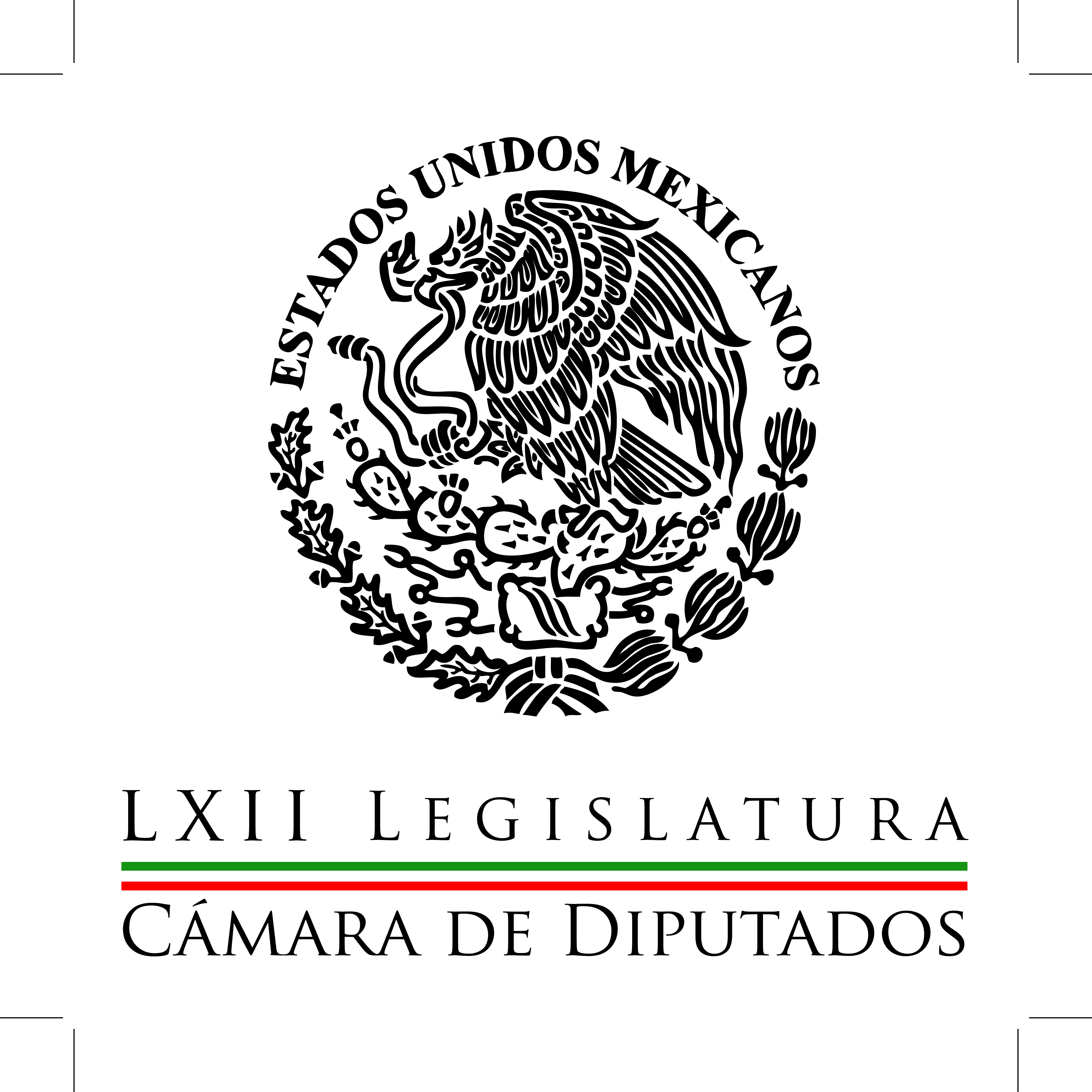 Carpeta InformativaPrimer CorteResumen: A más tardar el 8 de abril se espera que pleno vote para consejeros del INE: AureolesExigen aplicar la ley a asesinos de alcalde de TanhuatoLeyes secundarias deben respetar la reforma en telecomunicaciones: PRD, PAN y PTIrene Levy: Ruta de la Reforma TelecomDeclaran comisiones sesión permanente por dictamen de telecomunicacionesPasan en el Senado primeros aspirantes a comisionados del IFAI01 de abril de 2014TEMA(S): Trabajo LegislativoFECHA: 01/04/14HORA: 06:10NOTICIERO: En los Tiempos de la RadioEMISIÓN: Primer CorteESTACION: 103.3 FMGRUPO: Fórmula0A más tardar el 8 de abril se espera que pleno vote para consejeros del INE: AureolesJuan Manuel de Anda, colaborador: El presidente de la Junta de Coordinación Política de la Cámara de Diputados, Silvano Aureoles, confió en que a más tardar el 8 de abril en pleno vote la integración de los 11 miembros del Consejo del Instituto Nacional de Elecciones.Insert de Silvano Aureoles, presidente de la Junta de Coordinación Política de la Cámara de Diputados: "Si el tiempo nos da, después de discutir los dictámenes correspondientes, y por lo demás seguimos trabajando para construir el camino que nos lleve a más tardar el próximo martes a tener resuelto el tema del Consejo General del INE. No hemos concluido, pero estamos conscientes de que debe ser la Cámara, a través de los mecanismos establecidos, quienes designemos a los nuevos consejeros electorales y que no haya necesidad de que esto llegue a la Corte, como está previsto; de cualquier manera ésta es una salida para que no se entrampe la designación de los consejeros".Colaborador: Por su parte, el coordinador de los diputados del PAN, Luis Alberto Villarreal, dejó en claro que sólo quedan dos opciones: buscar a quienes pueden alcanzar la mayoría de dos terceras partes en el Pleno, o someter las listas a la insaculación de la Suprema Corte.Insert de Luis Alberto Villarreal, coordinador de los diputados del PAN: "Si luego entre las quintetas alcanzamos a tener un acuerdo quinteta por quinteta, pues tendremos una elección extraordinaria aquí en la Cámara; pero si no es así, si no es así me parece que el método es sencillamente novedoso y muy positivo, porque sería la Corte y sería al azar. Ya hay 50 hombres y mujeres que salieron evaluados por un grupo de notables ciudadanos de reconocido prestigio, no fueron los partidos políticos, y esto de entrada nos va a permitir que tengamos un Instituto Nacional Electoral de credibilidad y en donde los partidos políticos no pudieron imponer ni cuotas, ni cuates". Duración 1’58’’, nbsg/m.TEMA(S): Trabajo Legislativo FECHA: 01/04/14HORA: 00:00NOTICIERO: MVS NoticiasEMISIÓN: Primer CorteESTACION: OnlineGRUPO: MVS0Exigen aplicar la ley a asesinos de alcalde de TanhuatoEl presidente de la Junta de Coordinación Política (Jucopo), Silvano Aureoles, exigió la aplicación de la ley “sin distingos” a los autores materiales e intelectuales del asesinato del alcalde de Tanhuato, Michoacán, Gustavo Garibay García, ocurrido la semana pasada.“La investigación debe ser muy escrupulosa, para que quienes hayan cometido este delito, quienes sean los responsables materiales e intelectuales, se les aplique la ley y se les castigue”, expresó el también coordinador de la bancada del PRD en la Cámara de Diputados.Aureoles Conejo fue cuestionado en torno a lo que informó el comisionado para la Seguridad y el Desarrollo Integral de Michoacán, Alfredo Castillo Cervantes, de que por órdenes del dirigente de las autodefensas en Yurécuaro, Enrique Hernández Saucedo, asesinaron al alcalde.El legislador perredista consideró que no puede generalizarse la idea de que todas las autodefensas son “malas”, por lo que pidió que se investigue y se precise el caso y se aplique la ley.Sin embargo, aclaró que las autodefensas o grupos de ciudadanos organizados no deben hacer justicia por su propia mano, pues consideró que los ciudadanos no deben tener responsabilidades que le corresponden solo al Estado como es garantizar la seguridad pública.En otro tema, el presidente de la Jucopo confirmó un acuerdo de la Comisión del Distrito Federal para invitar al director del Sistema de Transporte Colectivo (STC), Joel Ortega Cuevas, a discutir con los diputados las recientes fallas en la Línea 12 del Metro.“Más que una comparecencia, es una invitación para tener una plática de información sobre el tema, porque la competencia de citar a funcionarios locales es de la Asamblea (Legislativa del Distrito Federal), no de la Cámara (de Diputados)”, estableció. ys/m.TEMA(S): Trabajo Legislativo FECHA: 01/04/14HORA: 00:00NOTICIERO: MVS NoticiasEMISIÓN: Primer CorteESTACION: OnlineGRUPO: MVS0Leyes secundarias deben respetar la reforma en telecomunicaciones: PRD, PAN y PTLuego de que en el Senado de la República arrancara el proceso de análisis y dictaminación de las propuestas de ley secundaria del Ejecutivo Federal en telecomunicaciones, las bancadas del Partido de la Revolución Democrática (PRD), del Partido Acción Nacional (PAN) y del Partido del Trabajo (PT) en la Cámara de Diputados, advirtieron que no permitirán que dichas normas signifiquen un retroceso con respecto a lo aprobado en la reforma constitucional.La diputada del PT, Lilia Aguilar, advirtió que muy probablemente, las leyes en cuestión salgan por la vía del “fast track” e incluso, sean aprobadas en el Senado esta misma semana.Por su parte, el líder parlamentario del PRD y presidente de la Junta de Coordinación Política, Silvano Aureoles, recalcó que las normas señaladas deben apegarse a la reforma constitucional  y sin restar facultades al Instituto Federal de Telecomunicaciones (IFT).El vicecoordinador del Sol Azteca, Miguel Alonso, subrayó que si el Ejecutivo Federal pretende aplicar “un plan con maña”, al presionar al Congreso con los tiempos para que sus propuestas salgan intactas, el Sol Azteca y los panistas buscarán acuerdos amplios para hacer respetar la Constitución.El líder parlamentario del Partido Acción Nacional (PAN), Luis Alberto Villarreal, ofreció velar por que las leyes secundarias no “descafeínen” lo establecido en la Carta Magna.El diputado Villarreal García recalcó que los legisladores panistas coinciden con la dirigencia de Acción Nacional, en la necesidad de analizar a fondo, con calma, seriedad y sin descalificaciones, los planteamientos del Presidente de la República, para verificar que cuadran con la reforma constitucional.“Nosotros creemos que lo que ya aprobamos en materia constitucional no puede, bajo ninguna circunstancia, descafeinarse. Consecuentemente, nosotros trabajaremos e impulsaremos que las reformas que regulen a la reforma constitucional en materia de telecomunicaciones, se acojan al espíritu de la propia reforma constitucional. No habrá marcha atrás, iremos juntos”, enfatizó.Lo anterior, tras declinar a hacer comentarios sobre la posición del senador panista Javier Corral, quien aseveró que la ley secundaria “traiciona” los cambios constitucionales avalados el año pasado.Por el contrario, la diputada Aguilar Gil respaldó los señalamientos del senador Corral Jurado, y manifestó que el más claro ejemplo, es el intento de quitarle atribuciones al Instituto Federal de Telecomunicaciones (IFT), para otorgarlas a la Secretaría de Gobernación (SEGOB) y la Secretaría de Comunicaciones y Transportes (SCT).“Las atribuciones que le están quitando al IFETEL en materia de regulación, que están pasando en nuevo a la Secretaría de Gobernación, nos hace recordar aunque yo soy muy joven, que el Estado podía controlar a los medios de comunicación y también darles manga ancha quien así lo decidiera, entonces esto nos hace recordar a una Estado autoritario de los ochentas, de los setentas y hasta incluido los noventas”, alertó.La legisladora subrayó que las decisiones en telecomunicaciones “son la prueba de fuego” para el Presidente de la República, ya que de ellas dependerá que los ofrecimientos de apertura, combate a las prácticas monopólicas y democratización de los medios se hagan realidad, o bien, se sumen a “los mitos” de la presente administración.Expresó sus “sospechas” respecto a que en el Senado de la República la normatividad a discusión saldrá en “fast track”, sin embargo, dijo conservar expectativas en cuanto a que los legisladores del PAN y el PRD lucharán por evitarlo.Sin embargo, la diputada Lilia Aguilar advirtió que, tal y como sucedió con la reforma energética, es probable que el Senado apruebe prácticamente en sus términos lo presentado por el Presidente, y en la Cámara de Diputados suceda lo mismo, todo ello, en el transcurso de las próximas dos semanas.“A mí lo que me parece es que el día de hoy, perdón esta semana, el Senado la va a discutir martes y jueves, y podremos tener la reforma en telecomunicaciones la semana entrante en la Cámara de Diputados”, recalcó.En tanto, los líderes de la fracción parlamentaria del Sol Azteca, destacaron que pese al matiz en la postura del PAN, aún coinciden en que la reforma en telecomunicaciones no puede revertirse a través de las reglamentarias.“Si el Ejecutivo está utilizando un plan con maña, bueno, lo que nosotros tenemos que hacer es buscar la manera, de como en todo caso responder con sensatez  y con responsabilidad. Y lo que estamos haciendo es buscando la manera de construir los acuerdos los suficientemente sólidos y amplios para que las leyes secundarias en materia de telecomunicaciones, y en otras, se apeguen estrictamente a los que fue la reforma constitucional, eso fue en lo particular”, dijo Alonso Raya.Puntualizó que las prioridades legislativas son el tema en telecomunicaciones y lo referente a las leyes secundarias de la reforma político-electoral, porque en ese último tema hay plazos legales qué cumplir y no pueden ir más allá del mes de mayo. De otro modo, no tendrían validez ni aplicación en los comicios del 2015, sentenció.“La ley secundaria tiene que apegarse estrictamente al espíritu de la reforma constitucional, no puede ser que en la Constitución se haya llegado a un punto en el que por cierto hubo coincidencias entre los grupos parlamentarios y que ahora haya un retroceso”, advirtió Aureoles Conejo.“Claro está el tema de las facultades del órgano regulador ya ahora querer pasarle facultades nuevamente a Gobernación o a Comunicaciones y Transportes, pues ese no se corresponde con el espíritu original de la reforma. Eso no puede ser”, atajó.En cuanto a si comparten a alerta lanzada desde el Senado sobre un posible “fast track”, el legislador michoacano indicó que por la magnitud de los temas pendientes, no es fácil acomodar los tiempos cuando algunos ordenamientos están al límite.“Eso está en el límite del tiempo y a eso queremos avocarnos. Los tiempos a lo mejor no darán para todo, pero bueno también hay la posibilidad de convocar a extraordinario, eso no lo hemos platicado, no está previsto, tiempo ni nada, pero en todo caso esa podría ser una salida”, dijo. ys/m.TEMA(S): Trabajo LegislativoFECHA: 01/04/14HORA: 6:39NOTICIERO: Fórmula Detrás de la Noticia EMISIÓN: Primero CorteESTACION: 104.1 FM GRUPO: Fórmula 0Irene Levy: Ruta de la Reforma TelecomRicardo Rocha, conductor: Ahora de viva voz la maestra Irene Levy, presidenta del Observatorio de Telecomunicaciones, Observatel, y profesora de la Universidad Iberoamericana. Maestra, gracias por estar con nosotros esta mañana. Irene Levy (IL), presidenta del Observatorio de Telecomunicaciones y profesora de la Universidad Iberoamericana: ¿Cómo estás Ricardo? Muy buenos días, buenos días al auditorio. RR: ¿En qué momento y hacia dónde apunta la ruta de la reforma telecom en este capítulo de las leyes secundarias en telecomunicaciones? IL: En efecto, lo mencionaban en la nota, han abierto el día de ayer un espacio para que los expertos propongamos los cambios, las modificaciones, las observaciones a este proyecto de iniciativa de Ley de Telecomunicaciones y Radiodifusión. Sin embargo, en mi opinión es poco tiempo, Ricardo, se trata de un proyecto muy complejo, tiene 312 artículos y más allá del número estamos hablando de las actividades de telecomunicaciones, radio y televisión del país, sería la ley que regularía todo esto, entre otras cosas, satélites, incluso hasta le incluyen el capítulo de Internet, cosa que va a ser interesante escuchar a los expertos en Internet porque pues tiene también algunos problemas esto, en fin. RR: A pesar del apresuramiento, tú has sido convocada, ¿qué tendrías que decir, cuál crees que son las cosas esenciales en este momento neurálgico del debate? IL: Ese es precisamente el problema, Ricardo, que yo creo que no da tiempo para que en una plática de, pues no sé si nos vayan a dar 15, 20 minutos, podamos exponer -por lo menos en mi caso-, podamos exponer todos los puntos que consideramos que se le tenga que modificar. Como publicaba yo ayer en mi columna de "El Universal", considero que esta iniciativa requiere cirugía mayor porque sí está, en mi opinión, pues no está hecha con el debido cuidado no solamente con el rigor jurídico que se requiere, sino que hay muchas instituciones políticas públicas que están ausentes, otras están mal entendidas de acuerdo a la reforma constitucional. Entonces, en mi opinión yo creo que es muy poco el tiempo que se está dando el Senado para hacerle esta cirugía que yo menciono a la iniciativa de ley secundaria, no nada más para alinear la reforma constitucional, sino sobre todo para alinear la al objetivo de la reforma constitucional que es, bueno, pues tener los usuarios, finalmente los ciudadanos mexicanos mejores servicios. RR: Mira, eso precisamente que iba yo a preguntar, si la reforma está en riesgo de perder los propósitos fundamentales que se anunciaron cuando se promulgó esta reforma, que era supuestamente en beneficio de los usuarios. IL: Indudablemente. Esta iniciativa así como está redactada se aleja mucho de los objetivos iniciales, se aleja mucho de los usuarios, de los ciudadanos, volvemos a tener las mismas instituciones que no funcionaron de defensa, regresamos a la Profeco, es decir, no hay nada nuevo en ese sentido que mejoraría la Sarh en todos los usuarios a los mejores servicios, ni de las audiencias mejores contenidos, a la pluralidad mediática, etcétera, etcétera. Si de quedar como está, más que estar en riesgo te diría yo, Ricardo, que se aleja ya, yo daría por un hecho que estaremos lejos del objetivo y lo más grave y lo más triste es que estaríamos viendo como ya lo estamos viendo, amparos de todas las empresas, incluso una acción de inconstitucionalidad que probablemente presente el legislativo frente a las inconstitucionalidad es de esta norma, es decir, estaríamos envueltos -que es lo más triste- en una serie de litigios que lo único que harían es enrarecer el ambiente otra vez y alejarnos aún más estos propósitos iniciales. RR: Ahora, de cualquier manera, aunque sea telegráficamente, tú irás allá a expresar su punto de vista. IL: Sí, desde luego, yo estoy ahí, yo le agradezco mucho el Senado esta deferencia, yo creo que como mexicanos estamos obligados a hacer todo lo posible. RR: Está bien, a dar la pelea. Muchas gracias maestra. IL: Todo lo contrario Ricardo, un abrazo, buen día. RR: Estamos en contacto, hasta muy pronto. Gracias. 4’ 23” Ma.m. TEMA(S): Información General FECHA: 01/04/14HORA: 00:00NOTICIERO: MVS NoticiasEMISIÓN: Primer CorteESTACION: OnlineGRUPO: MVS0Declaran comisiones sesión permanente por dictamen de telecomunicacionesLas Comisiones Unidas de Radio, Televisión y Cinematografía, de Comunicaciones y Transportes y de Estudios Legislativos, del Senado, se declararon en sesión permanente a fin de llevar a cabo el análisis y discusión de las propuestas de leyes secundarias en materia de telecomunicaciones.En reunión celebrada de la tarde de este lunes, los integrantes de las comisiones avalaron la agenda de discusión, en la que se contempla la realización de audiencias públicas a partir del próximo miércoles 2 y hasta el viernes 4 de abril.Además, se avaló lista preliminar de invitados a dichas audiencias, con más de 50 actores, entre los que destacan el presidente de la AMEDI, Agustín Ramírez; el presidente de la CIRT, Tristán Canales; el presidente de la CANIETI, Víctor Gutiérrez Martínez; el presidente de la CANITEC, Alejandro Puente Córdova.  De igual forma, se tiene contemplada la invitación a concesionarios y permisionarios en materia de radiodifusión y telecomunicaciones, entre los que figuran MVS Radio, Televisa, TV Azteca, América Móvil, Axtel, Nextel y Iusacell.Una vez concluidas las audiencias públicas, se tiene previsto dar paso a una semana de discusión entre los grupos parlamentarios, para que después de la Semana Santa (entre el 21 y 22 de abril) el dictamen sea votado en comisiones y turnado al pleno, sin dejar de lado la posibilidad de trabajar en la Semana Mayor.Al discutir las propuestas, el senador por el PAN, Javier Corral Jurado, advirtió que con este proceso se está poniendo en marcha un mecanismo de saturación al Congreso para sacarle en fast track las leyes secundarias al Presidente de la República.Criticó, en este sentido, que se esté sometiendo a los legisladores al “cronómetro presidencial”, forzándolo a discusiones apresuradas, la saturación de temas y comisiones que estarán sesionando al mismo tiempo.Javier Corral insistió en que la propuesta del Ejecutivo es una traición a la reforma constitucional en materia de telecomunicaciones, por lo que requiere de una cirugía mayor.Anticipó que votaría en contra del plan de trabajo, ya que. Desde su punto de vista, constituye una simulación y prefigura una decisión determinada.Javier Corral cuestionó también la lista de invitados a las audiencias públicas, la cual, dijo, plantea la presencia de un total de 29 representantes directos de cada uno de los principales grupos empresariales en la materia.En tanto, los perredistas, Iris Vianey Mendoza y Fidel Demédicis, sugirieron la participación del ex senador Pablo Gómez, quien no fue considerado bajo el argumento de que no podían participar particulares e independientes.  Esta situación fue criticada por el senador Fidel Demédicis, quien señaló que una voz crítica como la de Pablo Gómez no caería mal en la discusión.Finalmente, el senador por el PRI, Omar Fayad Meneses, pidió no descalificar la propuesta del Ejecutivo sin antes haber entrado en materia, ya que, dijo, esto no abona en el que pueda haber voluntad política como siempre se ha hecho. ys/m.TEMA(S): Información General FECHA: 01/04/14HORA: 00:00NOTICIERO: MVS NoticiasEMISIÓN: Primer CorteESTACION: OnlineGRUPO: MVS0Pasan en el Senado primeros aspirantes a comisionados del IFAILas Comisiones Unidas de Anticorrupción y Participación Ciudadana, de Reglamentos y Prácticas Parlamentarias y de Estudios Legislativos, Segunda del Senado de la República, iniciaron la primera ronda de preguntas a los aspirantes a ocupar un puesto de comisionado del IFAI.El presidente de la Comisión de Reglamentos y Prácticas Parlamentarias, Javier Corral Jurado, indicó que los aspirantes son “una gran oportunidad de equilibrio y de contrapeso a las decisiones que toma el Senado de la República”.El presidente de la Comisión de Anticorrupción y Participación Ciudadana, Pablo Escudero Morales, explicó la dinámica de las entrevistas, establecidas previamente por las tres comisiones citadas.Se tenía previsto que este lunes comparecieran 22 candidatos a ocupar uno de los siete cargos del Instituto Federal de Acceso a la Información y Protección de Datos (IFAI), sin embargo, uno de ellos no acudió y pidió reprogramar su participación.Los aspirantes expusieron ante las Comisiones Unidas los motivos por los que desean formar parte del nuevo organismo constitucional autónomo, y respondieron a las preguntas de los legisladores y a las que la sociedad civil organizada formuló con anterioridad.Las entrevistas continuarán en los próximos días hasta interrogar al total de los candidatos, cuyo número inicial era de 158. ys/m.INFORMACIÓN GENERALTEMA(S): Trabajo LegislativoFECHA: 01/04/14HORA: 6:29NOTICIERO: En los Tiempos de la RadioEMISIÓN: Primero CorteESTACION: 103.3 FM GRUPO: Fórmula 0Joaquín López-Dóriga: Situación de empresas constructorasJoaquín López-Dóriga, colaborador: La situación de las empresas constructoras en México atraviesan por uno de sus peores momentos. Le doy estos datos: El valor de producción de las empresas constructoras cayó 3.9 por ciento en términos reales en el mes de enero, según el INEGI. La caída fue producto de la disminución en los tres subsectores de la industria de la construcción: trabajos especializados en la construcción, que cayó 12.5 por ciento; construcción de obras ingeniería civil, que cayó 4.5 por ciento; y el de edificación, que cayó 1.2 por ciento. Con base en cifras desestacionalizadas, el valor de producción generado por las empresas constructoras se redujo .27 por ciento durante el primer mes de este año. El personal ocupado fue mayor apenas en el .27 por ciento. La participación de la obra contratada por el sector privado representó 52.1 por ciento del valor total y la correspondiente al sector público fue de 47.9 por ciento. El personal ocupado en las empresas constructoras registró un descenso del 4.3 por ciento; y en las horas trabajadas, la hora fue del 4.5 por ciento al mes de enero. Y la verdad es que no se aprecia el modo de reactivar a las grandes constructoras, tanto las de obras de infraestructura como las vivienderas, que son un desastre. 1’ 36”, Ma.m. TEMA(S): Trabajo LegislativoFECHA: 01/04/14HORA: 7:28NOTICIERO: Grupofórmula.comEMISIÓN: Primero CorteESTACION: onlineGRUPO: Fórmula 0PAN pugnará por leyes secundarias a la altura del país, afirma Romero El Partido Acción Nacional no permitirá la aprobación leyes secundarias que no respondan a la altura de las circunstancias por las que atraviesa el país, advirtió la dirigente de esa fuerza política, Cecilia Romero Castillo.Enfatizó que nada bueno saldrá de las reformas estructurales si éstas pretenden aniquilarse en los hechos, y por encima de todo se defenderán las transformaciones profundas en beneficio de los mexicanos."El gobierno federal y el PRI tienen la intención de quitarle los dientes a las reformas, pero Acción Nacional está más que puesto para impedirlo, porque a través de la Constitución se lograron avances que no se veían en décadas en México y ahora no vamos a dar pasos hacia atrás", aseveró en un comunicado. De acuerdo con Romero Castillo, no haber concretado antes dichas reformas ' se tradujo en años de atraso para el país, lo cual ya no pueden seguir costeando los mexicanos.En el caso de la Reforma Político-Electoral, recordó que tiene un plazo perentorio, pues falta poco tiempo para las elecciones de 2015, por lo que no se puede llegar al proceso electoral intermedio con leyes secundarias que no garanticen la equidad.Sostuvo que con las nuevas modificaciones, planteadas por el PAN, se crearán normas que permitan un marco actualizado y eficaz para la organización y vigilancia de los procesos electorales en el país.La dirigente nacional panista reiteró que esta semana se presentarán en la Cámara de Diputados las iniciativas de leyes sobre partidos y delitos electorales, con lo que se pretende avanzar en la consolidación de la Reforma Constitucional.Romero Castillo dejó en claro que el partido blanquiazul defenderá la concepción del Instituto Nacional Electoral como única autoridad en la materia, en coordinación con los organismos locales.Además, su partido pondrá especial cuidado en todo lo relacionado con los requisitos para candidaturas independientes, régimen de sanciones, fiscalización de partidos políticos y candidatos, el voto de los mexicanos en el exterior y el servicio profesional electoral. Ma.m. TEMA(S): Trabajo LegislativoFECHA: 01/04/14HORA: 8:00NOTICIERO: Grupofórmula.comEMISIÓN: Primero CorteESTACION: onlineGRUPO: Fórmula 0Presentan resultados del censo de escuelas, maestros y alumnos. El secretario de Educación Pública, Emilio Chuayffet, y el presidente del Inegi, Eduardo Sojo, dieron a conocer los resultados definitivos del Censo de Escuelas, Maestros y Alumnos de Educación Básica y Especial, que arrojó que existen 978 mil 118 maestros frente a grupo.Asimismo que hay más de 30 mil comisionados y 39 mil personas que cobran pero no se conocen, por lo que se iniciará una investigación al respecto.En la sede del Instituto Nacional de Estadística y Geografía, se informó que de los 236 mil 973 centros de trabajo censados, 87.6 por ciento es decir, 207 mil 682, son escuelas de educación básica y especial y 12.4 son otro tipo de centros de escolares.Del total de escuelas censadas, indica el censo, 86.4 por ciento son de carácter público y 13.6 son privadas.En lo que corresponde al nivel escolar, el ejercicio señaló que la distribución de planteles es preescolar, 40.1 por ciento; primaria, 42.5; secundaria, 16.7 y centros de atención múltiple, 0.7 por ciento.De los servicios básicos, 51.6 por ciento de escuelas públicas cuenta con drenaje, 69 por ciento con disponibilidad de agua potable, 87.2 con sanitarios y 88.8 con energía eléctrica. Por el contrario, las escuelas privadas casi cumplen ciento por ciento con la demanda de dichos servicios.En el resultado dado a conocer, se resaltó que el total de alumnos en escuelas censadas fue de 23 millones 562 mil 183, de los cuales 18.3 por ciento pertenecen a nivel preescolar, 55.8 a primaria, 25.6 a secundaria y el 0.3 por ciento a centros de atención múltiple.Respecto al personal censado, éste alcanzó la cifra de un millón 949 mil 105, de los cuales, 88.1 por ciento desempeña funciones en escuelas de educación básica y especial.De acuerdo con el censo, dos por ciento lo hace en centros de trabajo de apoyo a la educación especial y 9.9 por ciento en otros centros de trabajo.Sobre el personal que desempeña función de maestro frente a grupo, se dio a conocer que alcanza la cifra de un millón 128 mil 319.Como la cifra de personal censado, el documento refiere a los individuos contabilizados tantas veces como en centros de trabajo laboren, la cifra de personas que trabajan frente a grupo son 978 mil 118.El censo fue levantado del 26 de septiembre al 29 de noviembre del 2013. Ma.m. TEMA(S): Información GeneralFECHA: 01/04/14HORA: 00:00NOTICIERO: MVS NoticiasEMISIÓN: Primer CorteESTACION: OnlineGRUPO: MVS0Confirma Segob abatimiento del líder templario 'Kike Plancarte' en QuerétaroEl gobierno federal a través de la Secretaría de Gobernación (Segob), confirmó el abatimiento del líder de los Caballeros Templarios en Michoacán, Enrique “Kike Plancarte”, por elementos de la Secretaría de Marina (Semar) Armada de México.A través del área de Comunicación Social confirman que el líder templario fue abatido tras un enfrentamiento con elementos de la Semar hace algunas horas en el municipio de Colón, a 20 minutos de Querétaro.De acuerdo a la información proporcionada por Gobernación, en los próximos minutos se darán a conocer más datos respecto a los hechos, en tanto el gobierno federal se coordina con las autoridades correspondientes.Cabe mencionar que Kike Plancarte estaba acusado de delincuencia organizada, delitos contra la salud, secuestro, homicidio y robo. ys/m.TEMA(S): Información General FECHA: 01/04/14HORA: 00:00NOTICIERO: MVS NoticiasEMISIÓN: Primer CorteESTACION: OnlineGRUPO: MVS0Otorga IFE primeras plazas de convocatoria exclusiva para mujeresEl Consejo General del IFE aprobó la asignación de 14 plazas del cargo de Vocal Ejecutiva de Junta Distrital Ejecutiva en 10 estados de la República, para las ganadoras de la Primera Convocatoria del Concurso Público 2013-2014 exclusivo para mujeres, las cuales entrarán en funciones el 16 de abril.El concurso es un avance en la toma de medidas específicas para hacer del próximo Instituto Nacional Electoral (INE) una institución abierta en la que las mujeres puedan desarrollarse profesionalmente de forma plena, sin estar sujetas a discriminación estructural que les impida acceder a cargos de dirección en el naciente órgano.En sesión extraordinaria, Benito Nacif Hernández, presidente provisional del Instituto Federal Electoral (IFE), informó que como parte de la primera convocatoria, también resultaron ganadoras para otras plazas, “otro número muy importante de mujeres”.Aclaró que la aprobación de ese acuerdo significa un avance, sin embargo “aún estamos lejos del objetivo, del ideal, pero con medidas como esta que están arrojando resultados, de los cuales nos podemos sentir todos muy orgullosos, nos estamos moviendo en la dirección correcta, que es la de la equidad de género”.Reconoció que se requieren tomar otras acciones que complementen lo hecho en este concurso, de ahí que será una tarea que el INE deberá tomar con mucha seriedad, “porque el Instituto Federal Electoral hoy en día, pero sobre todo el INE hacia adelante, debe ser un ejemplo en materia de equidad de género”.El consejero Lorenzo Córdova Vianello opinó a su vez que se trata de una apuesta histórica iniciada el año pasado para intentar equilibrar en términos de género las iniquidades que conforman a la actual plantilla del Servicio Profesional Electoral (SPE).“La intención, en su momento, fue lograr pasar de 21.8 por ciento de las plazas del SPE, integradas por mujeres, a un todavía modesto y lejano de un escenario ideal, 23.2 por ciento”, para lo cual el IFE aprobó una convocatoria en la que participarían sólo mujeres, para ocupar las vacantes que existían a la fecha en el Servicio.Informó que con esta resolución se cerrarán las etapas de la primera convocatoria del Concurso, en tanto que la Junta General Ejecutiva aprobó los términos de la segunda convocatoria, en la que están pendientes de concursar 99 plazas más.“Insisto, creo que hoy estamos cerrando exitosamente esta primera etapa, generando un prolegómeno sin duda exitoso de las que caracterizarán la segunda y, eventualmente, la tercera convocatoria”, anotó el también presidente de la Comisión del SPE.De su lado, la consejera María Marván Laborde calificó como un éxito el concurso, ya que se inscribieron tres mil 876 mujeres y para las primeras 39 plazas, incluidas las 14 que ya fueron asignadas, se entrevistó a 195.Marván Laborde opinó que la capacidad de las mujeres concursantes, “entre las que tuvimos que escoger, era entre muy bueno y mejor, sin lugar a dudas. Las personas que ahora estamos nombrando ya han aceptado una adscripción específica”.Dijo que con su inclusión, el Servicio Profesional Electoral se fortalece, y “se integrarán al INE, a fin de mantener lo que hemos definido en muchas ocasiones como el corazón y la fortaleza de este instituto, que es la profesionalización de todos y cada uno de sus miembros”. ys/m.Carpeta InformativaSegundo CorteResumen: Hay disponibilidad de sesionar cuanto sea necesario: González MorfínPRI, listo para votar propuesta de consejeros electorales: BeltronesGuardan diputados minuto de silencio en memoria de Helena Paz GarroLlega a Senado la minuta de violencia en los estadiosLayda Sansores deja Movimiento Ciudadano y pasa al PT en el SenadoSHCP envía al Senado Precriterios Económicos para 2015 Adelantaría mi ejecución si revelo nombres de autodefensas que pactan con Gobierno: MirelesCecilia Romero: La contienda ha tomado tintes de polarizaciónRegistran nuevo máximo histórico reservas internacionales01 de abril de 2014TEMA(S): Trabajo Legislativo FECHA: 01/04/14HORA: 13:39NOTICIERO: Crónica EMISIÓN: Segundo Corte  ESTACION: Online GRUPO: La Crónica de Hoy Hay disponibilidad de sesionar cuanto sea necesario: González MorfínLos legisladores están dispuestos a sesionar los días que sean necesarios y concluir los temas pendientes durante este periodo ordinario, que concluirá el 30 de abril, aseguró el presidente de la Cámara de Diputados, José González Morfín.“La semana que entra hay por lo menos tres sesiones confirmadas: martes miércoles y jueves; pero si fuera necesario, sesionaríamos el viernes”, expuso y añadió que incluso para la siguiente semana hay disponibilidad de continuar labores desde el mismo lunes.El panista indicó en entrevista que la Cámara de Diputados está a la espera de que el Senado de la República envíe dictámenes importantes, además de concluir con el proceso de designación de los consejeros del nuevo Instituto Nacional Electoral (INE).Por ello subrayó que existe “disponibilidad total” para realizar las sesiones que sean necesarias y abordar todos los temas pendientes, abundó el legislador del Partido Acción Nacional (PAN).“Yo creo que hay completa disponibilidad para que, si es necesario, sesionar el fin de semana inmediatamente regresando de la Semana Mayor”, agregó.En otro tema, el presidente de la Mesa Directiva de San Lázaro señaló que se lleva a cabo un trabajo de remozamiento de las fachadas del recinto legislativo y se están colocando materiales ligeros para evitar el hundimiento del inmueble.Con ese objetivo comentó que el Comité de Administración de la Cámara de Diputados autorizó un presupuesto para remozar todas las fachadas.Explicó que para dichas obras se pidió un dictamen técnico al Instituto Nacional de Antropología e Historia, ya que el Palacio Legislativo de San Lázaro es considerado un monumento nacional.“Lo que se está haciendo es un remozamiento exterior y se está buscando quitarle peso, que creo que esto en la ciudad de México es muy importante para evitar hundimientos”, subrayó. /gh/mTEMA(S): Trabajo LegislativoFECHA: 01/04/14HORA: 12:15NOTICIERO: El Universal.comEMISIÓN: Segundo  CorteESTACION: OnlineGRUPO: El Universal0Remozamiento en San Lázaro, por hundimiento: MorfínHoracio Jiménez y Francisco Nieto, reporteros: El presidente de la Mesa Directiva de la Cámara de Diputados, el panista José González Morfín, confirmó que el remozamiento de las fachadas del Palacio Legislativo de San Lázaro servirá también para quitarle peso y evitar que se siga hundiendo.En entrevista antes de iniciar la sesión de este martes, González Morfín, dijo que la idea es colocarle a todas las fachadas de San Lázaro material más ligero y así detener el hundimiento.Incluso confirmó que estas obras -que comenzaron hace unas semanas- ya tienen el aval del Instituto Nacional de Antropología e Historia."El Comité de Administración autorizó un presupuesto para remozar todas las fachadas y en ese contexto se están colocando materiales más ligeros para evitar el hundimiento. Es un trabajo de remozamiento exterior y tiene el aval del INAH para que pueda estar haciendo acorde a la realidad lo que se refiere a un monumento nacional como lo es el Palacio Legislativo. Lo que se está haciendo es un remozamiento exterior y se está buscando quitarle peso, creo que esto en la Ciudad de México es muy importante", comentó el panista.Este martes, EL UNIVERSAL publicó que con el fin de evitar que se sigan hundiendo los edificios del Palacio Legislativo de San Lázaro, la Cámara de Diputados comenzó con la remodelación de las fachadas externas de sus edificios, lo que costará alrededor de 51 millones de pesos.El remozamiento implicará retirar la vieja cantera, con láminas de piedra que pesan más 180 kilogramos, por otras que son más ligeras y más resistentes, lo que permitirá quitar de los edificios de la sede legislativa más de dos mil toneladas de peso extra.Para esta obra los diputados federales gastarán 51 millones de pesos, suma que se tiene que añadir a los casi 30 millones que se pagó para la remodelación de las estructuras conocidas como las "X", mismas que se encuentran montadas en las fachadas internas de San Lázaro.  agb/mTEMA(S): Trabajo Legislativo FECHA: 01/04/14HORA: 13:59NOTICIERO: Crónica EMISIÓN: Segundo Corte  ESTACION: Online GRUPO: La Crónica de Hoy PRI, listo para votar propuesta de consejeros electorales: BeltronesEl PRI en la Cámara de Diputados “está más que listo” para poder votar esta semana la propuesta de las 11 personas que integrarán el Consejo General del Instituto Nacional Electoral (INE), afirmó su coordinador parlamentario Manlio Fabio Beltrones.También descartó que el proceso de elección de los consejeros electorales deba de llegar a la Suprema Corte de Justicia de la Nación, al manifestar su confianza en que el trabajo que realizó el Comité Técnico de Evaluación fue de excelencia.Dijo que sólo están esperando que los partidos Acción Nacional (PAN), de la Revolución Democrática (PRD), Verde Ecologista de México (PVEM), Nueva Alianza, Movimiento Ciudadano y del Trabajo (PT) emitan también sus opiniones sobre este tema.“El Revolucionario Institucional se declara listo para ir a la búsqueda de un consenso que nos permita votar a los 11 integrantes por las dos terceras partes”, expresó el coordinador de la fracción del PRI en el Palacio Legislativo de San Lázaro.En entrevista, mencionó que la convocatoria prevé que la designación de los consejeros electorales puede ser a través de la insaculación, aunque “debemos hacer un ejercicio de orden político para intentar votar a los mejores dentro de las quintetas por las dos terceras partes”.Hizo notar que en el caso que algunos de ellos no consigan esa votación, se ha previsto la insaculación, pero primero “viviremos el procedimiento en la búsqueda de un acuerdo para que se instale de manera legal, legítima y sólida el nuevo consejo general del INE.”En el caso del PRI, subrayó, “estamos listos para votar esta misma semana la propuesta que presente en su momento la Junta de Coordinación Política al Pleno, ya que tenemos una consideración ya hecha sobre las once quintetas y vamos todos unidos”.“La conformación de las 11 quintetas nos permite apreciar que hay suficiente materia profesional para que el nuevo órgano electoral que va a sustituir al IFE quede perfectamente bien conformado”, por lo que rechazó la posibilidad de que la insaculación llegue a la Suprema Corte.Y en el caso supuesto que tengamos que ir a la insaculación como lo señala la Constitución, dijo, se pueda hacer en primera instancia en la Cámara de Diputados. /gh/mTEMA(S): Trabajo Legislativo FECHA: 01/04/14HORA: 12:51NOTICIERO: Notimex / 20minutos EMISIÓN: Segundo Corte  ESTACION: Online GRUPO: Notimex 0Califican reforma política como parteaguas en historia democráticaLa vicepresidenta de la Mesa Directiva de la Cámara de Diputados, Maricela Velázquez Sánchez, aseguró que la reforma política constituye un parteaguas en la historia democrática del país porque "el alma de ésta es la conciencia de la corresponsabilidad y de la solidaridad".Al participar en el panel "Reforma Político Electoral", organizado por el Centro de Estudios de Derecho e Investigaciones Parlamentarias, explicó que esa conciencia es el inicio del cumplimiento de exigencias éticas, virtudes ciudadanas y de amor cívico, luego de que el problema más difícil de la democracia es el orden moral.Indicó que la ética pública debe apelar a los valores que hacen posible la convivencia, luego de que la realidad actual exige conjugar la calidad humana y política para poder conducir los destinos de las comunidades, municipios, estados y del país por los senderos de la certeza y la seguridad económica y jurídica.La legisladora del Partido Revolucionario Institucional (PRI) consideró fundamental propiciar el diálogo y análisis profundo de las transformaciones del país, donde el andamiaje legal y constitucional "está dando un giro para construir un país con mejores oportunidades en donde el progreso y desarrollo sean una realidad cotidiana para cada mexicano"."Estoy convencida de que los integrantes del Poder Legislativo de esta sexagésima segunda Legislatura tenemos también una función educativa y de difusión; de ahí que celebro este espacio de diálogo, el cual debe estar permanentemente abierto para fortalecer la comunicación con un verdadero valor democrático, pero sobre todo como un valor humano", dijo.A su vez, el vicecoordinador jurídico del grupo parlamentario del PRI, Héctor Gutiérrez de la Garza, destacó los siguientes temas de la reforma política como son la Fiscalía General de la República, atribuciones de la Consejería Jurídica, reelección legislativa y Gobierno de Coalición.Explicó que la Fiscalía General de la República será un ente autónomo, en el que su titular que durará nueve años en su encargo tendrá una nueva forma de designación en la que el Senado de la República enviará 10 nombres al Ejecutivo y éste le regrese tres y de esa terna la Cámara alta elija uno.Destacó que el Consejero Jurídico de Gobierno será el que represente a la Federación, el cual tendrá las atribuciones para interponer todas las acciones de inconstitucionalidad, salvo las relacionadas en materia penal que será el Fiscal General de la República.Sobre la reelección legislativa, puntualizó que los senadores y diputados federales podrán reelegirse a partir del proceso electoral de 2018, los primeros hasta por dos periodos (12 años) y los segundos hasta por cuatro periodos consecutivos (12 años).Respecto al Gobierno de Coalición, explicó que el presidente puede optar, en cualquier momento, por un Gobierno de Coalición con uno o varios de los partidos políticos representados en el Congreso de la Unión.En tanto, la secretaria de la Comisión de Puntos Constitucionales, Ruth Zavaleta Salgado, aseguró que la reforma política tiene como objetivo empatar la democracia a nivel federal con la de los estados de la República.Mencionó que en las entidades federativas sigue siendo cuestionadas la elección de los consejeros locales "y sigue habiendo una gran desconfianza hacia los políticos y hacia las instituciones respecto a cómo se dan los resultados electorales".Por lo anterior, destacó que los grupos legislativos del Congreso de la Unión decidieron establecer un Instituto Nacional Electoral (INE) que se dedique a organizar todas las elecciones del país."Es un experimento, me parece que puede consolidar, pero también puede hacer que reflexionemos sobre cómo reconstruimos nuestra democracia en los estados. También es una sacudida a la clase política local por la construcción de estas nuevas reglas para convivir políticamente", dijo.La representante del Partido Verde Ecologista de México (PVEM) indicó que el objetivo de la creación del INE es que las instituciones ya no sean cuestionadas y que los ciudadanos tengan la confianza de que las autoridades que emanaron de una elección hayan sido electas de una manera limpia y transparente.En su oportunidad, la presidenta del Comité del Centro de Estudios de Derecho e Investigaciones Parlamentarias, Paulina Alejandra Del Moral Vela, aseguró que los diputados de la LXII Legislatura le aportan prestigio a la política."Ojalá podamos contagiar a los jóvenes de que hay mucho que hacer por este país y de que se involucren más en las actividades públicas", destacó la priista./gh/mTEMA(S): Trabajo Legislativo FECHA: 01/04/14HORA: 12:43NOTICIERO: Notimex / 20minutosEMISIÓN: Segundo Corte  ESTACION: Online GRUPO: Notimex,Guardan diputados minuto de silencio en memoria de Helena Paz GarroEl pleno de la Cámara de Diputados ofreció un minuto de silencio en memoria de la escritora Helena Paz Garro, quien falleció a los 74 años de edad el domingo pasado.La diputada Magdalena Muñoz Monreal, del Partido del Trabajo, solicitó el homenaje para quien fuera hija del escritor Octavio Paz y la poetisa Helena Garro, y recordó que la víspera se cumplió el centenario del natalicio del Premio Nobel de Literatura.En otro tema, el pleno de la Cámara de Diputados informó que la Secretaría de Hacienda y Crédito Público (SHCP) remitió a esta soberanía para su análisis, el reporte preliminar de política económica de 2015.Al respecto el vicecoordinador de la bancada del Movimiento Ciudadano, Ricardo Mejía Berdeja, solicitó que por la importancia del tema, se repartiera una copia del documento a cada diputado.El pleno conoció que en una carta dirigida al presidente de la Cámara de Diputados, José González Morfín, Hacienda informó que se turna la información relacionada con los principales objetivos de la Ley de Ingresos de la Federación y el Presupuesto de Egresos para el Ejercicio Fiscal de 2015.Asimismo, los escenarios sobre las principales variables macroeconómicas para 2015; crecimiento, inflación, tasa de interés y precios del petróleo, entre otros.La misiva en la que se informa del envío de estos documentos está suscrita por el titular de la Subsecretaría de Hacienda y Crédito Público, Fernando Aportela Rodríguez.El gobierno federal debe presentar en San Lázaro todo el paquete económico para 2015 a más tardar el 8 de septiembre. Los diputados deben aprobar la Ley de Ingresos a más tardar el 20 de octubre y los senadores el 31 de octubre, mientras que el Presupuesto de Egresos deberá estar avalado el 15 de noviembre./gh/mTEMA(S): Trabajo LegislativoFECHA: 01/04/14HORA: 10:20NOTICIERO: La JornadaEMISIÓN: Segundo CorteESTACION: OnlineGRUPO: La Jornada0Desmontan estética que se hallaba al interior de San LázaroLa Cámara de Diputados desmontó la estética en la que los legisladores pueden realizarse un corte de cabello, peinado o arreglo de uñas, para dedicar ese espacio a las oficinas del Comité de Información, Gestoría y Quejas. La decisión se tomó ante la exigencia de la presidenta de ese comité, Josefina Salinas (PRD), y a pesar de que diputados de otros partidos circularon una carta para demandar que se mantenga la estética, donde se pueden arreglar de manera gratuita. El acuerdo para desaparecer la estética fue tomado por la Junta de Coordinación Política debido a la exigencia de la diputada Josefina Salinas, por lo que los sillones y el mobiliario propio de este tipo de negocios fue sacado del lugar en el que se encontraba, en la planta baja del edificio F. El vicecoordinador del PRD, Miguel Alonso Raya, explicó que la estética será reubicada en algún lugar del sótano de la Cámara y que el personal, que es pagado con recursos del presupuesto del Palacio Legislativo, no será despedido. El traslado de la estética se decidió, también por propuesta del presidente del Comité de Administración, Guillermo Sánchez Torres (PRD), a quien las legisladoras le entregaron la misiva, misma que también fue conocida por los integrantes de la Junta de Coordinación Política.Alonso Raya explicó que se mantendrá en su sitio habitual la peluquería, adyacente a donde se encontraba la estética, a la que también pueden acudir personal administrativo e incluso visitantes, aunque en este caso sí se cobra por los servicios. Duración 00’’, nbsg/m. INFORMACIÓN GENERALTEMA(S): Trabajo LegislativoFECHA: 01/04/14HORA: 09:03NOTICIERO: El UniversalEMISIÓN: Segundo CorteESTACION: OnlineGRUPO: El Universal0Llega a Senado la minuta de violencia en los estadiosEl documento, enviado por la Cámara de Diputados, crea un nuevo delito llamado 'violencia en el deporte' y prevé castigar con penas de cárcel que van desde un año y medio hasta cuatro años y medio, y hasta 90 días de salario mínimo de multa  El Senado de la República recibió de la Cámara de Diputados la minuta que modifica la Ley de Cultura Física y Deporte que castiga hasta con cuatro años de prisión a los aficionados o integrantes de las barras que participen en riñas, inciten o generen violencia en los inmuebles deportivos, e instalaciones anexas, principalmente en el futbol.  La minuta, enviada al Senado de la República, crea un nuevo delito llamado "violencia en el deporte" y prevé castigar con penas de cárcel que van desde un año y medio hasta cuatro años y medio, y hasta 90 días de salario mínimo como multa.  Esta pena se impondrá a aquellas personas que cause daños materiales en los bienes muebles o inmuebles que se encuentren en el propio recinto deportivo, en sus instalaciones anexas o en las inmediaciones.  Aplica también para quien introduzca al inmueble armas de fuego, explosivos o cualquier arma prohibida.  La ley prevé la creación un padrón de personas sancionadas a quienes se les impedirá asistir a eventos deportivos hasta por cinco años. Duración 00’’, nbsg/m. TEMA(S): Información General FECHA: 01/04/14HORA: 13:16NOTICIERO: Notimex / 20minutos EMISIÓN: Segundo Corte  ESTACION: Online GRUPO: Notimex 0Piden senadores panistas a SRE promover observadores a VenezuelaLa bancada del PAN en el Senado exhortó a la Secretaría de Relaciones Exteriores (SRE) promover ante la Organización de Estados Americanos (OEA) una misión de observadores en Venezuela para que analicen y presenten un informe sobre la crisis que se vive en esa nación.En rueda de prensa y acompañados por ciudadanos venezolanos que residen en México, la senadora del PAN, Mariana Gómez del Campo, anunció que este martes presentará al pleno del Senado un punto de acuerdo sobre la situación que se vive en esa nación.Destacó que en las últimas semanas se han registrado 39 muertos, cientos de heridos y miles de detenidos por la crisis en Venezuela. "No apoyamos una tendencia política sino a la democracia", sostuvo.El punto de acuerdo plantea exhortar a la SRE para que con estricto apego al derecho internacional y particularmente a la Carta Democrática Interamericana, se haga una petición a la Secretaría General o ante el Consejo Permanente de la Organización de Estados Americanos, para que se envíe una misión de observadores.Dicha misión tendrá la "finalidad de analizar y elaborar un informe sobre la situación que prevalece en la República Bolivariana de Venezuela".Asimismo, se solicita a la SRE que a través de la representación de México ante la OEA se exhorte al gobierno del presidente Nicolás Maduro a cumplir lo establecido en la Carta Democrática Interamericana en materia de democracia y derechos humanos."El Senado de la República manifiesta su preocupación por la violación a los derechos parlamentarios de legisladores de la República Bolivariana de Venezuela", añade la propuesta.Gómez del Campo se refirió al caso de la diputada venezolana María Carina Machada, destituida del cargo por la mayoría oficialista en la Asamblea Nacional. A nombre de los senadores de Acción Nacional emitió un comunicado donde se condena su destitución, así como el hostigamiento del gobierno venezolano en contra de alcaldes y otros funcionarios de partidos de oposición y organizaciones no gubernamentales. /gh/mTEMA(S): Información General FECHA: 01/04/14HORA: 13:52NOTICIERO: Notimex / yucatan.comEMISIÓN: Segundo Corte  ESTACION: Online GRUPO: Notimex 0Layda Sansores deja Movimiento Ciudadano y pasa al PT en el SenadoLa legisladora Layda Sansores San Román anunció que ya no forma parte del partido Movimiento Ciudadano y que desde el 31 de marzo se integró a la bancada del Partido del Trabajo (PT) en el Senado.Durante la sesión de este martes el vicepresidente de la Mesa Directiva, José Rosas Aispuro, dio lectura a la comunicación de la legisladora en la que informa ‘su incorporación al grupo parlamentario del Partido del Trabajo a partir del 31 de marzo’.Sansores era la única senadora del Movimiento Ciudadano, por lo cual no se había conformado bancada alguna bajo esas siglas y a partir de este día, dicha fuerza política ya no cuenta con integrantes en el Senado de la República.La senadora por Campeche fue ‘destapada’ hace algunas semanas por Andrés Manuel López Obrador, líder del Movimiento Regeneración Nacional (Morena), como la más viable candidata a la gubernatura de esa entidad.Layda Sansores comentó en entrevista que dicha mención de López Obrador es un honor y que está lista para contender por tercera vez por la gubernatura de Campeche. /gh/mTEMA(S): Información GeneralFECHA: 01/04/14HORA: 11:45NOTICIERO: El Universal.comEMISIÓN: Segundo  CorteESTACION: OnlineGRUPO: El Universal0Protestan trabajadores del SenadoAlberto Morales y Juan Arvizu, reporteros: Integrantes del Sindicato independiente de trabajadores del Senado realizaron una protesta en la explanada de la Cámara alta de demanda de plazas y mejoras laborales.Por cinco minutos, los trabajadores sindicalizados se apostaron en las entradas del salón de plenos impidiendo el paso, pero personal de la Mesa Directiva dijo que serían atendidos por el presidente del Senado, Raúl Cervantes.Laura Angélica Gracia, secretaria de asuntos laborales, dijo que desde hace meses han buscando al presidente del Senado para dialogar y encontrar una solución a sus demandas pero no les han hecho caso.La semana pasada los inconformes se reunieron con lo vicepresidenta del Senado Ana Lilia Herrera, pero no llegaron a acuerdos concretos.  agb/mTEMA(S): Información GeneralFECHA: 01/04/14HORA: 12:02NOTICIERO: EnfoqueEMISIÓN: Segundo CorteESTACION: OnlineGRUPO: Radio Mil0SHCP envía al Senado Precriterios Económicos para 2015 La Secretaría de Hacienda envió al Senado los Precriterios Económicos para 2015, en los que se proyecta un crecimiento del PIB de 4.7 por ciento, el precio de la mezcla de petróleo mexicano en 75 dólares por barril y una inflación de tres por ciento. En el documento se destaca que el crecimiento proyectado será resultado de una creación de empleos más vigorosa, la mejoría en la confianza de los consumidores y las empresas, el crecimiento de los salarios reales y la inversión pública, así como la aplicación de las reformas estructurales aprobadas en 2013. Se detallan los principales objetivos para la Ley de Ingresos de la Federación y el Presupuesto de Egresos de la Federación para el ejercicio fiscal 2015, y los escenarios sobre las principales variables macroeconómicas para 2015: crecimiento, inflación, tasa de interés y precio del petróleo. Asimismo se presentan los panoramas sobre el monto total de Presupuesto de Egresos de la Federación y su déficit o superávit, además de la enumeración de los programas prioritarios y sus montos. En estos documentos se anticipa que a finales de 2015 la inflación se ubicará en un nivel consistente de tres por ciento, con un intervalo de variabilidad de más/menos un punto porcentual establecido por el Banco de México (Banxico). La Secretaría de Hacienda y Crédito Público (SHCP) estima que en 2015 el precio de la mezcla mexicana de crudo de exportación será de 75 dólares por barril, 10 dólares menos que la cotización establecida en la Ley de Ingresos de este año. Respecto a los ingresos presupuestarios, prevé que serán mayores en 152.4 miles de millones de pesos respecto al monto previsto en la Ley de Ingresos 2014. La dependencia mantuvo en 3.9 por ciento su estimación de crecimiento para este año y proyectó que el Producto Interno Bruto (PIB) del país registrará un alza anual de 4.7 por ciento en 2015. Duración 00’’, nbsg/m. TEMA(S): Información GeneralFECHA: 01/04/14HORA: 11:29NOTICIERO: El Universal.comEMISIÓN: Segundo  CorteESTACION: OnlineGRUPO: El universal0Iniciativa de Ejecutivo se aleja de Ley de telecom: AMICCarla Martínez, reportera: La Asociación Mexicana de Investigadores de la Comunicación (AMIC), aseguró que la iniciativa de Ley Federal de Telecomunicaciones del Ejecutivo no se apega a lo estipulado en las reformas constitucionales."Dicha iniciativa de ley se aleja del espíritu de la reforma constitucional de telecomunicaciones y radiodifusión, publicada en el Diario Oficial de la Federación el 11 de junio de 2013, tras décadas de atraso legislativo en materia de medios de comunicación. Los legisladores de todos los partidos representados en el Congreso de la Unión deberán aprobar en el actual periodo legislativo de sesiones que concluye el 30 de abril, una ley convergente que garantice con certidumbre el desarrollo integral de los sectores de las telecomunicaciones y la radiodifusión los próximos lustros", informó AMIC en un comunicado.La organización mencionó que México no puede volver a perder la oportunidad de integrar a sus ciudadanos a la Sociedad de la Información y el Conocimiento y de ofrecerles las ventajas sociales de un sistema de medios de comunicación democrático acorde a las nuevas necesidades del país y el avance tecnológico."La iniciativa de Ley Federal de Telecomunicaciones y Radiodifusión se aleja de los principios rectores de la Constitución en términos de servicio público de interés general, derecho de acceso a las Tecnologías de la Información y la Comunicación (TIC), competencia, convergencia, pluralidad, cobertura universal y acceso libre y sin injerencias a las tecnologías y redes de comunicación", agregó.Por otra parte, la AMIC destacó que la iniciativa de ley regula y reglamenta de manera insuficiente la reforma constitucional e incluso, se opone a ella en diversos aspectos con el riesgo del atraso digital, de las tentaciones de control antidemocrático de los medios y la censura así como de vulnerar los derechos fundamentales de libertad de expresión, derecho a la información y derecho de acceso a las TIC.  agb/mTEMA(S): Trabajo LegislativoFECHA: 01/04/14HORA: 08:26NOTICIERO: El UniversalEMISIÓN: Segundo CorteESTACION: OnlineGRUPO: El Universal0Nadie es eterno en el mundo: hija de Kike Plancarte Tras el abatimiento de Enrique Plancarte, uno de los líderes del Cártel de Los Caballeros Templarios, su hija Melissa publicó en su cuenta de Facebook que "nadie es eterno en el mundo".  La cantante, conocida como la Barbie Grupera o la Princesa de la Banda, refirió que las cosas pasan por algo y mandó bendiciones a quienes no comprenden el dolor y sólo fomentan más violencia.  "Dios es perfecto y no se equivoca las cosas pasan por algo y siempre con la frente en alto, aquellos que no comprendan el dolor y solo fomentan más violencia que dios los bendiga!!!  Buenas noches mi gente bendiciones para todos!!! (sic)", publicó.  Melissa Plancarte acompañó dicho texto con una imagen que refiere: "La burla del dolor ajeno, solo demuestra la pobreza y miseria humana (sic)".  Previamente publicó que "la vida es sólo una" y agradeció a Dios "por tantas bendiciones".  La cantante causó revuelto a principios de año al publicar un video acompañado con la canción "Me vale todo" de Maná para contestar a la gente que la señaló como hija del capo de Los Templarios.  En aquella ocasión también agradeció a sus "verdaderos amigos" y dijo que debía darle importancia a las cosas dependiendo de quién vinieran.  Luego se dio a conocer que uno de sus videos llamado "Desde que te fuiste" fue grabado en el Palacio de Justicia de Michoacán. Duración 00’’, nbsg/m. TEMA(S): Información General FECHA: 01/04/14HORA: 00:00NOTICIERO: MVS NoticiasEMISIÓN: Segundo CorteESTACION: OnlineGRUPO: MVS0Adelantaría mi ejecución si revelo nombres de autodefensas que pactan con Gobierno: MirelesJosé Manuel Mireles, líder de las autodefensas de Tepalcatepec dio a conocer en entrevista con Carmen Aristegui, que las amenazas de muerte que ha recibido no sólo son por parte los Caballeros Templarios, sino de los mismos grupos de autodefensas.Durante la primera emisión de Noticias MVS explicó que los Grupos de Autodefensas en Michoacán se han dividido en dos partes, “quienes quieren limpiar al estado de la delincuencia, restableciendo el estado de derecho y quienes hacen pacto con el gobierno a conveniencia”.Señaló que el comisionado para la Seguridad de Michoacán, Alfredo Castillo, sólo se reúne con 3 de los 34 coordinadores generales de las autodefensas para tomar decisiones contra la inseguridad que vive la entidad.“Castillo no es nadie para nombrar o quitar voceros de las autodefensas, la estrategia que está utilizando el Gobierno Federal, es la eliminación mediática de nuestro trabajo, poniendo nuevos nombres y demeritando nuestro trabajo”.Aunado a ello, Mireles reveló que ha grabado un video con declaraciones que jamás ha hecho sobre la situación real que vive Michoacán, el cual se encuentra bajo custodia de “una persona de confianza”, que lo divulgará en caso de que fuese ejecutado.Afirmó que el declarar quienes son las 3 personas que efectúan pactos con Castillo, sólo aceleraría el proceso de su muerte.“Necesitamos apoyo del ejército o de la Marina, para poder poner orden en la contaminación de las autodefensas y en los presidentes municipales que son templarios”.Por otra parte, esclareció que recientemente solicitó una carta de antecedentes penales a fin de evitar que le imputen delitos que no cometió.En referencia a la acusación de Enrique Hernández Sucedo, como autor intelectual del homicidio del alcalde de Tanhuato, Gustavo Garibay; Mireles opinó que el integrante de las autodefensas en Yuécaro realizaba un buen trabajo, ya que en días anteriores este grupo de personas capturó a uno de los sicarios más buscados de la zona, mismo pagaba la nomina del Gobierno del Estado de Michoacán.No obstante, destacó que no emitirá una postura sobre el caso, hasta que los hechos sean aclarados. ys/m.TEMA(S): Trabajo LegislativoFECHA: 01/04/14HORA: 6:50NOTICIERO: MVS NoticiasEMISIÓN: Primero CorteESTACION: 102.5 FM GRUPO: MVS  0Panistas salen en defensa de Calderón por dichos de Fox Ernestina Álvarez, reportera: Los panistas salieron en defensa del ex presidente Felipe Calderón ante los dichos de Vicente Fox Quesada quien indicó que en el sexenio del michoacano "simple y sencillamente" se hizo una fosa virtual común en la que se aventaron 80 mil muertos que nadie averiguó. En entrevista, el candidato a dirigir el PAN, Ernesto Cordero, afirmó que no debe sorprender la declaración de Fox pero es hora de "que diga de dónde saca sus cifras". Insert de Ernesto Cordero: “Sobre el presidente Vicente Fox, igual que Juan Manuel que nos diga de dónde saca sus cifras, miren que ya todos en el PAN y en México conocemos a don Vicente y aún así lo queremos". Por su parte, el ex gobernador de Guanajuato y candidato a la secretaria general del blanquiazul, Juan Manuel Oliva, indicó que su paisano debe dar pruebas de sus afirmaciones, pues sus acusaciones son graves. Insert de Juan Manuel Oliva: “Mi paisano, respetamos las opiniones de Vicente pero no las compartimos creo que debería dar a la información mexicana de dónde saca estos datos, no compartimos su punto de vista”. Mientras que Federico Doring, coordinador de los asambleístas del PAN, aseguró que Fox no tiene derecho a hablar del partido o sus integrantes "pues ni militante es". Insert de Federico Doring: "El presidente Fox Quesada decidió no refrendar su militancia en Acción Nacional, no es parte de ese instituto político ni es parte del camino ganador de Gustavo Madero y no tenemos nada que decir al respecto y estamos concentrados en los que quieren seguir siendo panistas a pesar de la derrota electoral, sobre los dichos de Vicente Fox y las desavenencias con Felipe Calderón me parece que lo que diga la presidenta Cecilia Romero será lo que todos los maderistas asumiremos". Por último, la presidenta de Acción Nacional expresó que "no tienen nada que decir al respecto. TEMA(S): Trabajo LegislativoFECHA: 01/04/14HORA: 8:05NOTICIERO: Milenio TV EMISIÓN: Primero CorteESTACION: Cable GRUPO: Milenio 0Cecilia Romero: La contienda ha tomado tintes de polarizaciónAzucena Uresti (AU), conductora: En la línea, la presidencia interina del PAN, Cecilia Romero. ¿Cómo está, Cecilia? Muy buenos días. Cecilia Romero (CR), presidenta interina del PAN: Azucena, buenos días. Estoy a tus órdenes. AU: Gracias, muy amable. Oiga, pues, ¿qué hacer con esta situación que parece que se polariza cada vez más y eso que falta más de un mes para la elección? Veíamos, y recordamos con la audiencia, los videos contra uno y otro candidato. CR: Sí, Azucena. Mira, no cabe duda que la contienda interna del PAN ha tomado tintes de polarización, yo lo expresaba así el sábado pasado en la asamblea del PAN y esto se debe al nuevo método de elección que tenemos, que abarca la universalidad de los militantes, a circunstancias que en el partido que tiene que ver también con la complejidad, con el crecimiento, con una serie de cosas que por supuesto no justifican esta polarización, pero que la explican. ¿Qué es lo que tenemos que hacer y estamos haciendo? Pues buscar con los candidatos, con sus equipos sobre todo la forma de encontrar caminos, vamos a decir, civilizados, de que la contienda sea intensa, sea fuerte, se tenga la posibilidad de expresar con toda libertad lo que cada candidato propone, pero que también se dejen aparte estos temas, como los videos que acaba de presentar, en los cuales sí se manipulan datos de la realidad, en eso estamos trabajando. Yo hice un llamado muy fuerte, digamos, a los contendientes el sábado. Y también de que cada uno, por una parte, proponga, pero por otra parte, también que el candidato contrincante no aproveche, digamos, de mala manera estos espacios que se le deja por algún error involuntario que comete su adversario, que veamos por encima de esto, pues al PAN, al Partido Acción Nacional por encima de los candidatos y sus equipos, ¿no? AU: Oiga, Cecilia, déjeme preguntarle, esto de los videos, pues, digamos, no sé, a mí no me parece tan grave en lo particular, es decir, es parte de la campaña, es parte del folclor de la política, al menos que tocara temas personales o tema mucho más graves, acusaciones criminales, entre los asuntos, bueno, pero pareciera que esto nos podría desenfocar de lo verdaderamente importante que son los señalamientos de corrupción al interior del partido. CR: Sí, por supuesto, como bien dices, Azucena. Esta cuestión puede llamarse, digamos, folclórica dentro de la campaña, aunque también hay que moderar las expresiones. El asunto respecto de la corrupción no tiene que ver con el partido en sí, es un dato que ha surgido en los últimos, las últimas semanas, digamos, y es sobre lo que el partido está trabajando de manera muy intensa a través de la búsqueda de transparentar la forma en que los diputados sobre todo y los alcaldes panistas gestionan la forma de allegarse de recursos para sus municipios y buscar que en el camino de todo esto no se vayan a quedar por ahí embarrados dineros que pertenecen al pueblo. Sobre eso estamos trabajando en el PAN de manera muy fuerte. AU: ¿Y qué momentos veremos resultados? Porque este tema, por ejemplar, de los "moches", Cecilia Romero, que involucra a gente cercana a uno de los candidatos, específicamente Gustavo Madero; vimos algunos casos de corrupción muy reciente revelados por medios de comunicación en Nuevo León, por ejemplo, en un municipio panista, en San Nicolás de los Garza. ¿En qué momento habrá resultados contundentes y claras, transparentes, respecto a estos temas, digamos, descartando o aceptando el error? CR: Si no, efectivamente, sí ha habido muchos rumores y muchas expresiones de acusación, desgraciadamente, y lo digo con toda apertura, Azucena, no hemos tenido una sola denuncia concreta con datos o con hechos que nos permitan actuar contundentemente como partido, éste es un elemento con el que estamos contando, no tenemos elementos. Es un elemento el saber que no tenemos elementos para presentar denuncias. Esto es un tema sistémico, fuerte, de nuestro quehacer político de los últimos años que involucra a todos los legisladores, por cierto, bueno, sin importar eso, nosotros estamos trabajando. ¿Cuándo tendremos soluciones? Yo espero que en unos ocho o 15 días tengamos ya un mapa, un cuadro general de la forma, insisto, de transparentar este método que llevará a cabo la gestoría que se hace a través de los diputados para obtener recursos para los municipios. Y que esto, primero, inhiba a quienes pretenden en algún momento aprovecharse de esta muy mala administración de recursos por fuera, vamos a decir, del sistema lógico de la búsqueda de recursos a través del presupuesto; y segundo, por supuesto, en cualquier momento que brinque algún dato que nos permita, como lo dije yo el sábado en asamblea, realmente tener la certeza de que un funcionario del partido ha sustraído dineros públicos para su beneficio personal, por supuesto, sancionarlo como partido y, segundo, presentarlo ante la autoridad para que se haga la averiguación correspondiente. AU: Sancionarlo, expulsarlo, ¿no?, al menos. CR: Sí, sí. Exactamente. No estamos nosotros como partido llevando a cabo un trabajo de investigación para detectar y tener culpables a los cuales sancionar. Estamos transparentando procesos... AU: No están llevando a cabo... CR: Investigaciones no, Azucena, no somos agencia investigadora en el PAN, no tenemos elementos para poder sancionar a nadie. Sí estamos listos y prestos y reiteramos siempre la invitación de que quienes tengan denuncias que presentar, lo hagan. No tenemos una sola denuncia, Azucena. AU: Mientras no haya denuncia, no hay investigación por parte del partido. CR: El partido no hace investigación, el partido busca transparentar los procesos y, por supuesto, sancionar a aquéllos quienes durante el proceso que llevemos a cabo para transparentar, detectemos evidentemente que está llevando a cabo o que llevó a cabo alguna acción indebida. AU: Ahora, dígame una cosa, ¿no podría el partido mismo, por transparencia y salud, solicitar la investigación de las autoridades? CR: Bueno, hay una investigación, una denuncia inclusive que presentó el diputado Luis Alberto Villarreal ante la PGR y se ha estado avanzando a través de la autoridad. Ya se presentó, de hecho, vamos hacer una denuncia, ahí está, y estamos, por supuesto, abiertos y dispuestos y disponibles para actuar con firmeza en los casos en que detectemos denuncias por delitos inclusive que se haya cometido. AU: Ahora, déjeme para finalizar, Ernesto Cordero se molestó mucho porque Gustavo Madero sí fue el fin de semana a la asamblea del Partido Acción Nacional. ¿Le parece bien, Cecilia, que escuchemos lo que dijo Cordero y luego escuchemos lo que tenga usted qué decir? CR: Claro. Insert de Ernesto Cordero, candidato a la presidencia nacional del PAN: "Yo creo que no pasa la prueba de la risa el decir que no fue como candidato, sino que fue como delegado a la asamblea. Yo creo que eso nadie, nadie lo cree, por Dios, y sobre todo, bueno, todos vimos cómo se tapizó de material de apoyo a favor de la reelección en el Gimnasio Juan de la Barrera, donde se llevó a cabo la (inaudible)". "Miren, no hay duda, no hay duda y por supuesto, que fue. Se utilizó al partido, se utilizó la palabra de la presidenta del partido para sacar ventaja y para hacer campaña cuando no lo corresponde". AU: Pues duros señalamientos del candidato Cordero, presidenta. CR: Sí. Bueno, yo quisiera aquí aprovechar, Azucena, y agradecerte para decirte tres cosas muy concretas. Primero, no se rompió ningún acuerdo, porque no hubo ningún acuerdo. Segundo, no se violó ninguna norma interna del partido, puesto que Gustavo Madero es delegado numerario ex oficio por haber sido presidente del partido. Y tercero, afuera del Gimnasio Juan de la Barrera, los candidatos podían llevar a cabo cualquier acto proselitista que quisieran y así lo hicieron ambos, uno con mayor presencia o estridencia que el otro. Estos son tres datos de la realidad en donde con toda firmeza y claridad, yo expreso que no hubo ni rompimiento de acuerdo ni violación de norma del partido. Ahora, sí hice yo una invitación a ambos candidatos para que asistieran a la asamblea y ambos candidatos declinaron la invitación que yo les hice para asistir a la asamblea. Es evidente que no fácilmente se puede uno cambiar de cachucha y ahora soy presidenta del PAN y ahora soy militante del PAN y ahora soy miembro del club deportivo. Digo, yo siempre soy la misma persona con las características de las cuales no me puedo quitar en ningún momento. Este dato pues sí fue lo que molestó, por supuesto, al candidato Cordero y lo que de alguna forma impidió, digamos, a la presidencia del partido, como era mi intención, pues mantener un piso parejo para ambos candidatos. Es un incidente que se dio el sábado y, bueno, yo espero que se pueda superar a través del diálogo con uno y con otro. AU: Muy bien. Pues le agradecemos mucho, Cecilia. Que tenga buenos días. CR: Muchas gracias, Azucena. Estoy a sus órdenes. Hasta luego. AU: Gracias. Muy amable. 9’ 36”, Ma.m TEMA(S): Información GeneralFECHA: 01/04/14HORA: 09:14NOTICIERO: Milenio.comEMISIÓN: Segundo  CorteESTACION: OnlineGRUPO: Milenio0Confío en tener 60% de apoyo para dirigir el PRD: NavarreteCarlos Navarrete, aspirante a la presidencia del PRD, aseguró que la mayoría de los militantes y corrientes del sol azteca no ven a Cuauhtémoc Cárdenas como una figura de unidad.“Yo creo que algunos con toda legitimidad expresan que el ingeniero (Cárdenas) podría legitimar que él puede ser una buena figura de unidad. Otros más, que son la mayoría, no ven eso”, dijo en entrevista para Milenio Televisión.El candidato de la corriente Nueva Izquierda dijo que en 25 años el PRD nunca ha tenido una fractura por elecciones internas de sus dirigentes y que lo que se busca es conjuntar las distintas visiones dentro del partido.“El conjunto de las expresiones internas puede hacer la unión. Busco el respaldo de la mayor parte de esas expresiones. Tengo la confianza de tener una mayoría amplia, arriba del 60 por ciento dentro del PRD.”, afirmó.Agregó que quienes deben elegir son los militantes y que debe respetarse la “ley de oro” de la democracia, “la mayoría es la que decide y la minoría debe respetar esa decisión”, puntualizó.Descartó que él busque la confrontación y que presentará su aspiración como lo ha hecho desde noviembre del año pasado.  agb/mTEMA(S): Información GeneralFECHA: 01/04/14HORA: 09:57NOTICIERO: El Universal.comEMISIÓN: Segundo  CorteESTACION: OnlineGRUPO: El Universal0Remesas crecen 5.7% en febrero; suman tres meses al alzaAlberto Verdusco, reportero: El envío de remesas que realizaron los mexicanos que radican fuera del país hilaron tres meses consecutivos de alzas, luego de que estas divisas registraron un incremento a tasa anual de 5.7% en febrero de 2014, reveló el Banco de México (Banxico).De acuerdo con el reporte mensual del instituto central, el flujo de remesas que ingresó al país sumó mil 677 millones de dólares en el segundo mes del año, cantidad superior a los mil 587 millones que se registraron en febrero de 2013.Si bien hilan tres meses de crecimientos, las remesas muestran un recuperación desde agosto del año pasado, pues desde entonces han reportado cifras positivas con excepción de noviembre, única ocasión en la que se contrajeron.En promedio, cada mexicano envío 295 dólares durante febrero a sus familiares que radican en la nación, una cifra ligeramente superior a la que mandaron en el mismo periodo de 2013, cuando entonces fueron 293 dólares.Las mejores perspectivas del empleo en Estados Unidos permitieron una mejora en el envío de remesas, aunque también ayudó un la depreciación del tipo de cambio, ya que los beneficiados por estos recursos pudieron convertir sus dólares en más pesos.  agb/mTEMA(S): Información GeneralFECHA: 01/04/14HORA: 10:41NOTICIERO: La Crónica.comEMISIÓN: Segundo  CorteESTACION: OnlineGRUPO: La Crónica0Registran nuevo máximo histórico reservas internacionalesNotimex: El saldo de las reservas internacionales del país al 28 de marzo fue de 182 mil 742 millones de dólares, lo que significó un incremento semanal de dos mil 042 millones de dólares y el octavo máximo histórico en lo que va del año, informó el Banco de México (Banxico).En el boletín semanal sobre su estado de cuenta precisó que el aumento semanal en la reserva internacional se derivó la venta de dólares de Pemex al Banco de México por dos mil millones de dólares.Así como por un incremento de 42 millones de dólares resultado principalmente del cambio en la valuación de los activos internacionales del Instituto Central.A su vez, abundó que al 28 de marzo las reservas internacionales presentaron un crecimiento acumulado de seis mil 220 millones de dólares respecto al cierre de 2013, cuando se ubicaron en 176 mil 522 millones de dólares.Indicó que la base monetaria (billetes y monedas y depósitos bancarios en cuenta corriente en el Banxico) subió cinco mil 576 millones de pesos, al alcanzar un saldo de 859 mil 769 millones de pesos, cifra que implicó una variación anual de 7.0 por ciento.En tanto, la cifra alcanzada por la base monetaria al 28 de marzo significó una disminución de 58 mil 107 millones de pesos en el transcurso de 2014 y se estimó que este comportamiento es congruente con el patrón estacional de la demanda por base monetaria.En la semana de referencia, el instituto central realizó operaciones de mercado abierto con instituciones bancarias para compensar una expansión neta de la liquidez por 31 mil 115 millones de pesos.Lo anterior, explicó, fue resultado de una expansión debido al retiro de recursos en la cuenta de la Tesorería de la Federación y otras operaciones por 10 mil 277 millones de pesos.Además de una expansión por 26 mil 414 millones de pesos debido al resultado de la venta de dólares de Pemex al Banco de México; así como por una contracción por cinco mil 576 millones de pesos ante una mayor demanda por billetes y monedas por parte del público.  agb/mTEMA(S): Información GeneralFECHA: 01/04/14HORA: 10:50NOTICIERO: La Crónica.comEMISIÓN: Segundo  CorteESTACION: OnlineGRUPO: La Crónica0Pide México ampliar número miembros del Consejo de Seguridad de ONUNotimex: La delegación de México ante la Organización de las Naciones Unidas (ONU) pidió hoy aumentar el número de miembros en el Consejo de Seguridad, el objetivo es darle a las regiones del mundo mayor representatividad en este órgano.En un debate en la Asamblea General sobre posibles reformas al Consejo de Seguridad, el representante permanente de México ante la ONU, Jorge Montaño, expresó que la distribución geográfica actual del Consejo no responde a la realidad internacional vigente.Explicó que mientras que “algunas regiones gozan de sobrerrepresentación, otras como América Latina y El Caribe, Asia o África, están clara e injustamente subrepresentadas”, por lo que se pronunció por una participación regional más equitativa.Montaño propuso que el Consejo incluya más voces de países que participan de manera activa en foros políticos, económicos y financieros mundiales, así como de pequeños Estados.Refrendó además la posición del Movimiento Unidos por el Consenso (MUC), que busca la ampliación de asientos no permanentes bajo el principio de representación geográfica equitativa y el establecimiento de reelección inmediata o asientos de largo plazo.El MUC, liderado por Italia y que cuenta con unos 40 miembros, fue una coalición creada para contrarrestar el empuje del “Grupo de los cuatro”, conformado por Brasil, India, Alemania y Japón, que buscan conseguir un lugar permanente en el Consejo de Seguridad.El Consejo de Seguridad, el órgano con mayor poder ejecutivo de la ONU, cuenta con 15 miembros, cinco de los cuales son permanentes –Estados Unidos, Reino Unido, Francia, Rusia y China– y con derecho de veto.  agb/mCarpeta InformativaTercer CorteResumen: González Morfín confía en que el próximo martes haya acuerdo para elegir consejerosUrgen en San Lázaro resultados en EdomexEn Michoacán pronto habrá un triunfo total: BeltronesPRI en CDD deja subcomisión que investiga caso OceanografíaDebe Congreso de la Unión tener puertas abiertas a la poblaciónBusca PAN cambios fiscales para microempresariosAprueban reformas a Ley de Asentamientos Humanos para evitar desastresCritica diputada rechazo de SCJN a control de confianza a juecesPRD y MC impulsan iniciativa para prohibir el ‘fracking’ Exhibirán medalla Eduardo Neri en Museo LegislativoCon acuerdos ley de competencia saldrá este periodo: LariosPanistas, 'inconformes' con trabajo de Castillo en MichoacánAprueba Senado la Ley Reglamentaria de la Iniciativa Preferente y Ciudadana Gobierno federal busca convertir al campo en motor de desarrollo: VidegarayConfía Alejandro Luna que ahora sí, los diputados elijan integrantes del INERetraso en legislación de telecomunicaciones causa pérdidas por $576 millones al día: consultoría01 de abril de 2014TEMA(S): Trabajo Legislativo FECHA: 01/04/14HORA: 15:08NOTICIERO: López DórigaEMISIÓN: Tercer CorteESTACION: 103.3 FMGRUPO: Radio FórmulaGonzález Morfín confía en que el próximo martes haya acuerdo para elegir consejerosSara Pablo, reportera: El presidente de la Cámara de Diputados, José González Morfín, consideró positivo el acuerdo que, dijo, hay entre los partidos, para que los cuatro consejeros del IFE formen parte del nuevo órgano electoral. Confió en que para el martes, a más tardar, haya un acuerdo para elegir a los siete consejeros restantes y evitar que el asunto quede en manos de la Suprema Corte, como lo establece la convocatoria.“Yo creo que el acuerdo, que, entiendo, hay entre las distintas bancadas de que continúen los cuatro que ahora están concluyendo en el Consejo General del IFE, es un buen acuerdo que va a ayudar a la transición.”Reportera: En el PRI, Manlio Fabio Beltrones señaló que si bien la convocatoria prevé el método de la insaculación, es conveniente hacer un ejercicio político para intentar construir la mayoría de las dos terceras partes y elegir a los mejores de cada una de las 11 quintetas, con el fin de que se instale de manera legal, legítima y sólida el nuevo consejo del INE.“El PRI está ya más que listo para poderla votar esta misma semana. Vamos todos unidos. Estamos esperando que el Partido de la Revolución Democrática y el Partido Acción Nacional, tanto como el Partido Verde, el Panal, MC y PT emitan sus opiniones.”Reportera: El coordinador panista, Luis Alberto Villarreal, aseguró que su partido no busca cuotas y si alguien lo quiere así está el método de la insaculación.En ese sentido, el diputado Fernando Rodríguez Doval dijo que solamente van a apoyar un acuerdo si éste garantiza, que va a haber un carácter ciudadano en el nuevo órgano electoral.“Por supuesto que no nos vamos a prestar a ningún tipo de componendas que pudiera ir en contra del carácter ciudadano de este órgano recién creado por la reforma constitucional.”Reportera: Finalmente, el coordinador del Partido Verde, Arturo Escobar, aseguró que existen las condiciones para conseguir la mayoría calificada y que el proceso no llegue a la Corte.Manlio Fabio Beltrones, ya en el tema de telecomunicaciones, destacó que una vez que sea aprobada esta ley reglamentaria en el Senado, en la Cámara de Diputados el grupo parlamentario va a respetar el voto de los senadores del tricolor. Duración: 02’20”, masn/mTEMA(S): Trabajo LegislativoFECHA: 01/04/14HORA: 14:00NOTICIERO: Reforma.comEMISIÓN: Tercer CorteESTACION: OnlineGRUPO: Reforma.com0Urgen en San Lázaro resultados en EdomexClaudia Salazar, reportera: El Presidente de la Cámara de Diputados, el panista José González Morfín, manifestó que urgen resultados del operativo de seguridad en el Estado de México, porque los hechos delictivos están a las puertas del Distrito Federal.El legislador panista consideró positivo que la Secretaría de Gobernación haya asumido las tareas de seguridad en la entidad, porque se está reconociendo que la situación de inseguridad había empeorado."Lo único que desearía es que este operativo en el Estado de México tenga el éxito que los mexiquenses demandan, porque se encuentran ya a las puertas de la Capital y es muy importante todo lo que se pueda hacer para combatir al crimen organizado y para mejorar los niveles de seguridad en toda esa zona, aseveró."Lo que se está haciendo en el Estado de México es bueno y lo que queremos todos es que haya resultados pronto y que en muchos de los municipios donde habían aumentado sustancialmente los niveles de inseguridad, esto pueda ser abatido para que la gente pueda vivir con tranquilidad y con paz".El diputado agregó que es bueno para los mexiquenses que haya la intervención del Gobierno federal en la entidad.Es el reconocimiento, expresó, de que ha empeorado mucho la situación de inseguridad en el estado.González Morfín agregó que la situación de la seguridad es complicada en el País, por lo que se requiere trabajo de los tres órdenes de Gobierno.Se lograrán avances en el combate al crimen, dijo, si se avanza en la certificación de policías."Yo esperaría, de verdad, que las autoridades de los tres órdenes de Gobierno siguieran trabajando y trabajaran más en buscar tener en cada una de las localidades del País, en cada uno de los municipios, en cada uno de los estados, policías confiables, creo que ahí está el tema", consideró González Morfín. dlp/mTEMA(S): Trabajo Legislativo FECHA: 01/04/14HORA: 15:05NOTICIERO: Milenio TVEMISIÓN: Tercer CorteESTACION: InternetGRUPO: MilenioEn Michoacán pronto habrá un triunfo total: BeltronesLuis Carlos Ortiz, conductor: El coordinador del PRI en la Cámara de Diputados, Manlio Fabio Beltrones, dijo que en Michoacán pronto habrá un triunfo total de las fuerzas federales sobre la delincuencia. Destacó que el abatimiento de líderes de Los Caballeros Templarios se debe gracias al cambio de estrategia del Gobierno federal para utilizar mayor inteligencia que fuerza.“El cambio de la estrategia que lleva a cabo el gobierno del presidente Enrique Peña Nieto está dando ya sus primeros muy buenos resultados, por utilizar más inteligencia que fuerza. Han caído buena parte de los delincuentes más conocidos y se ha reordenado las fuerzas que se instalaron como autodefensas para poderlas regularizar.“Por lo pronto, yo sí creo que es mucho el avance y que los problemas, cuando no se han acabado, tienen solución.” Duración: 01’00”, masn/mTEMA(S): Trabajo Legislativo FECHA: 01/04/14HORA: 18:22NOTICIERO: Antena RadioEMISIÓN: Tercer CorteESTACION: 107.1 FMGRUPO: IMERPRI en CDD deja subcomisión que investiga caso OceanografíaClaudia Téllez, reportera: Diputados del PRI, integrantes de la Comisión de Vigilancia de la Auditoría Superior de la Federación, informaron que no formarán parte de la subcomisión que investigará las presuntas irregularidades cometidas por la empresa Oceanografía.Los priístas Lourdes Quiñones, Socorro de la Luz Quintana León y Kamel Athie Flores notificaron que su decisión responde a la estrategia que como grupo parlamentario tomarán al respecto.El presidente de la Comisión de Vigilancia, el perredista José Luis Muñoz Soria, lamentó la decisión de los priístas; sin embargo, dijo que nada detendrá el interés que tiene por saber si hubo o no alguna irregularidad en la relación entre Oceanografía y Pemex.“Independiente si quieren participar o no, de manera particular algún grupo de diputadas y diputados, en particular un servidor, estaremos pidiéndole a la Auditoría que vaya a fondo; estaremos pidiéndole a la auditoría que vaya a checar la Cuenta Pública 2013…”Reportera: Muñoz Soria recordó que el pasado 20 de marzo se acordó la creación de la subcomisión sin que en ese momento el PRI se opusiera. Duración: 01’30”, masn/mTEMA(S): Trabajo LegislativoFECHA: 01/04/14HORA: 16:20NOTICIERO: Noticias MVSEMISIÓN: Tercer CorteESTACION: OnlineGRUPO: MVS Comunicaciones0Debe Congreso de la Unión tener puertas abiertas a la poblaciónEs obligación de los diputados federales tener las puertas abiertas a la población, a fin de que las personas se sientan escuchadas y sus demandas sean atendidas a través de nuevas leyes que las beneficien en todos los sentidos, señaló la vicecoordinadora priista de San Lázaro, Leticia Calderón Ramírez.Además, indicó que la participación de la mujer en la vida política, económica y social del país ha crecido de manera importante.En entrevista, comentó que el papel principal del representante popular es ser nexo fundamental entre la sociedad y el Poder Legislativo.Precisó que los ciudadanos deben saber que están debidamente representados y que hay un lugar y un rostro que se presenta por ellos, para ser su aliado.Dio a conocer que por ello inauguró su casa de gestión en el municipio de Valle de Chalco, Solidaridad, con el fin de tener un contacto más estrecho con los habitantes de esta comunidad, conocer sus demandas y propuestas de solución a los problemas que los aquejan.Consideró que la población tiene iniciativas que pueden ser muy valiosas y deben ser conocidas por el Congreso de la Unión, a fin de plasmarlas en propuestas de ley para beneficiar a amplios sectores de la sociedad.Mencionó que no se le deben poner barreras de participación a los mexicanos, al contrario, hay que darles la oportunidad de estar cerca del Poder Legislativo y sean escuchados.Calderón Ramírez expuso que como diputada plurinominal representa a una circunscripción que abarca varios estados, pero su prioridad es el municipio de Valle de Chalco Solidaridad.“Mi corazón está en donde yo nací, crecí y me formé, en donde he luchado y lo seguiré haciendo hombro a hombro y de la mano con las personas, con mi gente, con Valle de Chalco Solidaridad”, sentenció.Por otra parte, mencionó que en el país las mujeres son personas de compromisos y guías de acciones que resuelven de fondo muchos de los conflictos familiares, sociales, económicos, y culturales.Destacó la importancia de tomar en cuenta todas las cualidades y virtudes que tiene este sector de la población, que, además de ser luchadoras, comprometidas, soñadoras incansables son también personas creadas para dar vida y solidez a los hogares mexicanos.Explicó que ha llevado a cabo una serie de talleres enfocados al desarrollo integral de la mujer, pues es fundamental acortar la brecha que existe con el hombre y “afortunadamente esta distancia está disminuyendo”.Es necesario, agregó, redescubrir las máximas fortalezas que tiene este sector en la vida económica, política y social del país, ya que es lamentable que tres de cada cinco mujeres sufran de violencia de algún tipo.“Es triste conocer que algunos municipios, como es el Valle de Chalco Solidaridad, tengan la imagen de violencia y corrupción, dos lastres que coartan el desarrollo económico, político y social que merecen estas comunidades”, expresó.Añadió que es hora de tomar de nuevo las riendas, porque es tiempo de demostrar que “las mujeres somos la opción ideal para el despegue de nuestro municipio y el crecimiento de nuestras familias”.. Duración 00’’, nbsg/m. TEMA(S): Trabajo LegislativoFECHA: 1/04/14HORA: 18:47NOTICIERO: El Universal.mxEMISIÓN: Tercer CorteESTACION: GRUPO: El Universal0Busca PAN cambios fiscales para microempresariosMargarita Licea González y Ricardo Villarreal García, integrantes de la bancada panista en San Lázaro, presentarán el próximo jueves una iniciativa para incentivar el cumplimiento fiscal del sector Notimex.- Los diputados Margarita Licea González y Ricardo Villarreal García, del PAN, indicaron que el próximo jueves presentarán una iniciativa para que los microempresarios regresen al sistema en el que venían tributando antes de la reforma hacendaria de 2013. Los legisladores argumentaron que su propuesta busca dar mayor certidumbre a los contribuyentes, restablecer el principio de equidad y proporcionalidad, incentivar y fortalecer a las micro y pequeñas empresas y facilitar el cumplimiento de las obligaciones fiscales.  En rueda de prensa, Licea González afirmó que la reforma de 2013 ha afectado a 10 millones 800 mil microempresarios y ha sido “un verdadero dolor de cabeza para los contribuyentes, pues colapsó su capacidad de atención, de asesoría y no permite programar citas, procesar altas al sistema” .  Agregó que la iniciativa está dirigida a las personas físicas que realizan actividades empresariales que únicamente enajenan bienes o prestan servicios al público en general, por lo que no requieren contar con un título profesional.  Asimismo a las personas físicas que además obtengan ingresos por sueldos, salarios o asimilados a salarios o ingresos por intereses, siempre que el total de los ingresos por la actividad comercial en el ejercicio inmediato anterior no supere un millón y medio de pesos.  Precisó que sus obligaciones serán las mismas que tenían antes de la reforma publicada en 2013, tales como expedir notas de venta por importes superiores a 100 pesos y estarán obligados a presentar sus pagos de manera bimestral y no trasladarán IVA.  Tratándose de erogaciones por concepto de salarios, detalló, los contribuyentes deberán efectuar la retención y entero por concepto de Impuesto Sobre la Renta (ISR) de sus trabajadores, conforme a las disposiciones previstas en esta ley y su reglamento.  Para ello, agregó, deberán presentar a más tardar al 31 de diciembre del ejercicio siguiente una declaración informativa por los pagos realizados a sus trabajadores, así como declaración informativa de sus proveedores que superen un monto anual de 50 mil pesos.  Las personas físicas que paguen este impuesto, calcularán el mismo aplicando la tasa de dos por ciento a la diferencia que resulte de disminuir los ingresos que obtengan en el mes en efectivo en bienes o servicios un monto equivalente a cuatro veces el salario mínimo general del área geográfica del contribuyente elevado al año.  Por su parte, Villarreal García reconoció que existen decenas de miles de amparos contra distintos puntos promovidos por la reforma fiscal, pero han sido promovidos por los grandes contribuyentes, mientras los pequeños no tienen esa posibilidad.  Lo que estamos promoviendo, aclaró, es que la excepción que existe en la Constitución y en la nueva Ley de Amparo, para que la declaratoria general de inconstitucionalidad no le aplique a la materia tributaria y fiscal, se elimine.TEMA(S): Trabajo Legislativo FECHA: 01/04/14HORA: 14:27NOTICIERO: Crónica EMISIÓN: Tercer Corte  ESTACION: Online GRUPO: La Crónica de Hoy 0Aprueban reformas a Ley de Asentamientos Humanos para evitar desastresLa Cámara de Diputados aprobó reformas a la Ley General de Asentamientos Humanos para evitar construcciones en márgenes de ríos o en zonas consideradas de alto riesgo, para evitar sobre todo desastres naturales.El dictamen remitido al Senado de la República para su análisis y votación, establece medidas para prevenir y evitar la construcción de infraestructura, equipamiento urbano y viviendas, en zonas sujetas a riesgos geológicos e hidrometeorológicos, a fin de prevenir afectación a la población y sus bienes.Las modificaciones a esta legislación fueron avaladas en lo general por 416 votos a favor, tres en contra y 12 abstenciones, y tras rechazarse una reserva se aprobó en lo particular con 336 votos a favor, 62 en contra y 14 abstenciones.Después, se votaron y aprobaron los artículos reservados en sus términos por 336 a favor, 62 en contra y 14 abstenciones, ya que no se aceptó ninguna propuesta de modificación a este documento que surgió de una iniciativa presentada en noviembre de 2013 por la diputada priista Celia Gauna Ruiz de León.En el argumento del dictamen se destacó que el cambio climático impacta a “millones de personas en condición de riesgo, afectando aún más aquéllas en situación de pobreza y vulnerabilidad”.En el caso de México, se calcula que casi 22 millones de personas están expuestas a “ciclones tropicales, lluvias extremas, inundaciones pluviales, fluviales, costeras y lacustres; tormentas de nieve, granizo, polvo y descargas eléctricas; heladas; sequías; ondas cálidas y gélidas; y tornados”.Refiere que en el país existen 74 centros de población expuestos a riegos por los fenómenos hidrometeorológicos y a eso se suma que las ciudades están creciendo con graves problemas de desorden, carencias y deterioro.Sostiene que la Ley General de Asentamientos Humanos vigente “contempla regulaciones específicas en materia de riesgos y protección civil”, pero aclara que “se carece de un instrumento normativo rector a nivel nacional, que fije los criterios generales para la ocupación del territorio en zonas de riesgo”.Aclara que hace falta una normatividad que atienda a una mejor planeación para la reducción de la vulnerabilidad ante los desastres naturales y el cambio climático.El documento que avaló el pleno camaral modifica diversos artículos de la legislación y agrega un capítulo Octavo Bis denominado “Prevención de Riesgos en los Asentamientos Humanos”, donde se especifican las normas que deberán seguir la Federación, los estados y municipios en la construcción de infraestructura.Señala además que las zonas que se determinen como de alto riesgo en los planes o programas de desarrollo urbano sólo podrán tener un uso, destino o aprovechamiento compatible y conforme a los estudios de riesgo correspondientes.Destaca que en caso de que hubiese algún riesgo, no se permitirá por ningún motivo alojar o construir infraestructura o equipamientos estratégicos, o vivienda.Establece que las normas serán obligatorias para todas las personas, físicas y morales, públicas o privadas y señala las especificaciones a que estarán sujetos los procesos de ocupación del territorio, tales como aprovechamientos urbanos, edificación de obras de infraestructura.Precisa que los estudios de prevención de riesgos geológicos e hidrometeorológicos contendrán las especificaciones, que para tales efectos publique la Secretaría de Gobernación, en coordinación con la Secretaría del Medio Ambiente y Recursos Naturales.Además, en conjunto con la Secretaría de Desarrollo Agrario, Territorial y Urbano, y deberá incluir además una opinión del Centro Nacional de Prevención de Desastres (Cenapred).El dictamen aprobado indica que las autorizaciones para el crecimiento urbano deberán ajustarse a esos estudios y opinión.En ningún caso podrán asignarse usos o aprovechamientos urbanos o asentamientos humanos en zonas de alto riesgo, en las cuales estará estrictamente prohibido hacer cualquier obra o edificación de carácter permanente, añade.El dictamen también resalta que se garantizará la seguridad de los habitantes, a través de la gestión preventiva y correctiva de los riesgos de origen natural.Señala que corresponderá a las entidades federativas, en el ámbito de sus jurisdicciones, apoyar a las autoridades municipales que lo soliciten, en la prevención de riesgos en los asentamientos humanos, mediante la actualización o desarrollo de sus reglamentos de construcción.Añade que tratándose de proyectos u obras que se encuentren ubicados en zonas de alto riesgo, conforme a los planes o programas de desarrollo urbano aplicable, las autoridades antes de otorgar licencias relativas a usos del suelo deberán solicitar un análisis de riesgos que identifique las medidas de mitigación aplicables. /gh/mTEMA(S): Trabajo Legislativo FECHA: 01/04/14HORA: 14:06NOTICIERO: Notimex / YahooEMISIÓN: Tercer Corte  ESTACION: Online GRUPO: Notimex 0Critica diputada rechazo de SCJN a control de confianza a juecesLa secretaria de la Comisión de Justicia de la Cámara de Diputados, Karina Labastida Sotelo, calificó de “anacrónica” la postura de la Suprema Corte de Justicia de la Nación (SCJN) de rechazo a la iniciativa panista de aplicar controles de confianza a jueces y magistrados.Sostuvo que “estamos viviendo nuevos tiempos en donde la sociedad exige tener certeza de quiénes realmente ocupan los principales cargos en el servicio público”.Lamentó que no haya prosperado la propuesta de legisladores locales de Jalisco por implementar exámenes de control de confianza a los jueces; acción que la SCJN también rechazó en el ámbito federal.La Suprema Corte argumentó la víspera la separación de poderes, de manera que el Judicial no puede someterse a normas que fije el Legislativo; además de que la función de policías y ministerios públicos es distinta a la que hacen los jueces.Para la legisladora, “independientemente de la función que realice cada servidor público, este tipo de controles no parte de la base de que existe desconfianza a priori, sino de que estamos viviendo nuevos tiempo en donde es necesario refrendar de manera periódica los niveles de confianza”.Incluso, sostuvo, los integrantes tanto del Poder Legislativo como del Ejecutivo también deben estar sujetos a controles de confianza en los que el polígrafo es spolo un instrumento de las diversas técnicas en los exámenes de control y confianza.Labastida Sotelo se pronunció en favor de que el Consejo de la Judicatura Federal sea un órgano verdaderamente autónomo del Poder Judicial, porque de lo contrario seguirá siendo juez y parte. /gh/mTEMA(S): Trabajo LegislativoFECHA: 1/04/14HORA: 17:59NOTICIERO: 24 Horas.mxEMISIÓN: Tercer CorteESTACION: GRUPO: 24 Horas0PRD y MC impulsan iniciativa para prohibir el ‘fracking’ La diputada perredista Graciela Saldaña dijo que se oponen a esa práctica porque implica el uso de más de 750 aditivos químicos de alta toxicidad, cancerígenos y mutagénicos que se mezclan con agua Notimex.- Legisladores del PRD y Movimiento Ciudadano dieron a conocer que presentarán una iniciativa para prohibir la extracción de gas Shale, o gas de lutitas, mediante la técnica de fracturación hidráulica, conocida como fracking.En conferencia de prensa, la diputada del Partido de la Revolución Democrática (PRD), Graciela Saldaña Fraire, señaló que se oponen a esa técnica porque implica el uso de más de 750 aditivos químicos de alta toxicidad, cancerígenos y mutagénicos que se mezclan con agua, lo que contaminaría las reservas acuíferas del país.Indicó que con el fracking se emplean de nueve a 29 millones de litros de agua para la fracturación de cada pozo de extracción.Por lo tanto, advirtió, no hay forma de controlar las fracturas de las capas del subsuelo, lo que provoca afectaciones, como sismos y fugas de los fluidos utilizados en el proceso de extracción del gas Shale.Asimismo, exhortó a las diversas fracciones legislativas en la Cámara de Diputados para que fijen su postura en torno al tema del fracking.En tanto que el vicecoordinador de MC, Ricardo Mejía Berdeja, se pronunció en favor de prohibir el fracking en el país, ya que esta técnica afecta a los estados de Chihuahua, Tamaulipas, Nuevo León, Coahuila, Tamaulipas, Veracruz, San Luis Potosí, Puebla y Oaxaca.“Nosotros estamos coincidiendo, legisladores de Movimiento Ciudadano, del PRD, y esperamos que todos los que tengan un sentimiento genuinamente ecologista, para prohibir totalmente la fractura hidráulica en México, ése es el planteamiento de fondo”, dijo.A su vez, el vicecoordinador del PRD, Miguel Alonso Raya, explicó que la iniciativa que presentarán está respaldada por todo su grupo legislativo y el de MC, para tomar medidas preventivas ante el fracking, antes de que el uso de dicha técnica “inicie en serio”.que con su propuesta no pretenden que el gas Shale no se explote, sino que se utilicen técnicas más modernas en su extracción, ya que el fracking tiene implicaciones severas en el medio ambiente, por lo que está prohibido en muchos países, sobre todo en Europa.La diputada perredista, Socorro Ceseñas Chapa, se manifestó en favor de promover el uso de energías alternativas para subsanar la demanda de energéticos, sin necesidad de utilizar fracturación hidráulica.Recordó que en días pasados presentó un punto de acuerdo para conformar una comisión especial que dé seguimiento al impacto en materia ambiental, social y financiero que tendrá el uso de la fracturación hidráulica, misma que se encuentra en revisión por parte del grupo de trabajo que revisa la creación de comisiones especiales.   Jam/mTEMA(S): Trabajo LegislativoFECHA: 01/04/14HORA: 16:00NOTICIERO: Noticias MVSEMISIÓN: Tercer CorteESTACION: OnlineGRUPO: MVS Comunicaciones0Exhibirán medalla Eduardo Neri en Museo LegislativoEl Pleno de la Cámara de Diputados aprobó por unanimidad dos dictámenes para que se elaboren dos ejemplares de la moneda “Eduardo Neri, Legisladores de 1913”, y otro para ponerle el nombre del legislador a la plaza central de San Lázaro.El primer dictamen, avalado con 431 votos a favor, reforma el Artículo 3 del decreto que crea la Medalla al Mérito Cívico “Eduardo Neri, Legisladores de 1913”, a fin de un ejemplar se entregue al Museo Legislativo para su exhibición al público.La iniciativa surgió en noviembre pasado por el coordinador de Movimiento Ciudadano (MC), Ricardo Monreal Ávila, y suscrita por el vicecoordinador, Ricardo Mejía Berdeja.En dicha reforma se establece que durante el mes de septiembre de cada año de ejercicio, la Mesa Directiva encargará a la Casa de Moneda de la Nación la elaboración de dos ejemplares de dicha presea.Uno de los ejemplares será otorgado al galardonado y otro, en un plazo no mayor de 30 días, al Museo Legislativo, ubicado en la sede de la Cámara de Diputados, mientras un transitorio plantea elaborar los ejemplares de las medallas correspondientes a 1969, 1972, 1975, 1981, 1984 y 2003.Este reconocimiento se ha otorgado a personajes como Jesús Silva Herzog (XLVIII Legislatura), Enrique Corona Morfín (XLIX Legislatura), Salvador Azuela Rivera (LI Legislatura) y Francisco de la Vega Martínez (LII Legislatura).Asimismo, a Andrés Henestrosa (LVIII Legislatura), Raúl Anguiano Valadez (LIX Legislatura), Miguel Luis León y Portilla (LX Legislatura), José Aristeo Sarukhán Kermez (LXI Legislatura) y, recientemente, al periodista Jacobo Zabludovsky Kraveski, así como Fernando Landeros Verdugo, de la LXII Legislatura.El pleno de la Cámara también aprobó con 423 votos a favor el dictamen para nombrar la plaza central de San Lázaro “Eduardo Neri Reynoso” y colocar un busto con su efigie y una placa con los nombres de los 82 diputados, que junto con él integraron la XXVI Legislatura.Este dictamen fue presentado en febrero pasado por los coordinadores parlamentarios del PRI, Manlio Fabio Beltrones Rivera; del PAN, Luis Alberto Villarreal García, y PRD Silvano Aureoles Conejo, así como los diputados Marcos Aguilar Vega, del PAN, y los priistas Elvia María Pérez Escalante y María del Rocío Corona Nakamura.Ambos dictámenes fueron enviados al Ejecutivo federal para su promulgación, a fin de destacar y reconoer el nombre y la obra del legislador guerrerense, Eduardo Neri Reynoso,” cuyos méritos cívicos y políticos… son incuestionables”.Neri Reynoso integró el Bloque Renovador de la XXVI Legislatura, a los 26 años de edad, y en tribuna pronunció en 1913 un duro discurso por el asesinato del senador Belisario Domínguez, lo que motivó que Victoriano Huerta disolviera el Congreso y aprehendiera a los diputados, entre ellos a Neri.El 21 de octubre de 1969, la Cámara de Diputados le otorgó una medalla conmemorativa con la leyenda “Al valor cívico y defensor de la dignidad del Poder Legislativo”.De esta forma, surgió la Medalla al Mérito Cívico “Eduardo Neri y Legisladores de 1913”, máximo reconocimiento que otorga la Cámara baja al ciudadano o ciudadana que se hayan distinguido de manera relevante, sirviendo a la colectividad nacional y a la República. Duración 00’’, nbsg/m. TEMA(S): Trabajo LegislativoFECHA: 01/04/14HORA: 15:32NOTICIERO: Milenio.comEMISIÓN: Tercer  CorteESTACION: OnlineGRUPO: Milenio0Con acuerdos ley de competencia saldrá este periodo: LariosAlejandro Domínguez, reportero: El senador panista, Héctor Larios, dijo que si se logran los acuerdos necesarios, la ley secundaria de la reforma en materia de competencia económica será aprobada por el Senado en este periodo de sesiones."Vamos a trabajar en la construcción de los acuerdos yo sí estimo que podamos sacarla antes de que termine el periodo de sesiones", dijo.Larios, que preside la Comisión de Comercio y Fomento Industrial, una de las tres encargadas de dictaminar la Ley Federal de Competencia Económica, confirmó que este miércoles se avanzará en la discusión y análisis de la misma con un foro en el que legisladores, empresarios, autoridades, académicos y expertos se pronunciarán sobre la legislación.Después del foro iniciarán las reuniones para lograr acuerdos con las otras dos comisiones dictaminadoras de esa legislación secundaria (la Comisión de Fomento Económico y la Comisión de Estudios Legislativos Segunda), y estima que antes o después de la semana santa podría subir al pleno.Entre los cambios que prevén hacerle al dictamen ya aprobado en la Cámara de Diputados, Larios explicó que se deben clarificar las acciones contra las cuales la Comisión Federal de Competencia podrá actuar contra las empresas."Esta ley establece sanciones para las empresas reguladas que establezcan acciones en contra de la competencia o en contra de los consumidores, pero nos parece que deben de ser claramente definidas esas acciones, no pueden ser temas genéricos, porque las empresas tienen derecho a saber si están dentro o fuera de la ley, pero no puede haber definiciones ambiguas para que la autoridad diga que agarro a esas empresas fuera de lugar", dijo.De precisarse estas consideraciones en la ley, deberá regresar a la Cámara de Diputados para que sean aprobadas antes de ser enviada al Ejecutivo para su publicación.El senador panista destacó que la ley otorga facultades constitucionales a la Comisión Federal de Competencia (COFECE) para ordenar que una empresa se divida, imponer multas graves, ordenar eliminación de barreras en un sector económico y hacer investigaciones.Larios celebró que la ley contemple la figura de amparo para que las empresas lo soliciten pero, aclaró, no habrá una suspensión provisional."(Las empresas) se amparaban y suspendían el procedimiento, ahora no", explicó.Finalmente explicó que la ley solo garantiza las facultades de la Comisión Federal de Competencia, de la cual dijo "es mucho mejor instrumento a favor del consumidor que la Profeco".  agb/mTEMA(S): Trabajo LegislativoFECHA: 01/04/14HORA: 16:02NOTICIERO: El Universal.comEMISIÓN: Tercer CorteESTACION: OnlineGRUPO: El Universal.com0Panistas, 'inconformes' con trabajo de Castillo en MichoacánAlberto Morales y Juan Arvizu, reporteros: La bancada del PAN en el Senado pidió la comparecencia del comisionado para la Seguridad y el Desarrollo Integral de Michoacán, Alfredo Castillo, para que explique la estrategia del gobierno en ese estado y el trabajo que realizan con los grupos de autodefensa.En conferencia de prensa, Jorge Luis Preciado, coordinador parlamentario del PAN, aseguró que no están conformes con el trabajo del gobierno federal y recordó que ya habían solicitado la intervención de Castillo y del secretario de Gobernación, Miguel Ángel Osorio Chong, para que explicaran el por qué se le retiró la seguridad al alcalde panista Gustavo Garibay, asesinado en Michoacán."Hoy el gobierno nos informa que detuvieron a los probables responsables y para nuestra sorpresa es el segundo líder de las autodefensas y una de las armas con las que asesinaron al alcalde fue registrada por el gobierno y se le devolvió a la autodefensa", indicó.Preciado demandó que el comisionado explique por qué se legitimaron a esos grupos "cuando nosotros desde enero le advertimos en Michoacán al comisionado Castillo que esa era una estrategia equivocada".Dijo que el PAN no acompañará a la comisión de seguridad del Senado, que preside el senador Omar Fayad (PRI), programada para esta tarde.La senadora del PAN, Luisa María Calderón, dijo que el gobierno federal enfrenta un gran problema, porque primero legitimó y ahora deslegitima a los grupos de autodefensa. "Ya lo había advertido, en dónde está la raya de autodefensas buenos y autodefensas malas".El senador Roberto Gil, también del PAN, dijo que de acuerdo con la experiencia internacional se tiene que desarmar a esos grupos que el gobierno promovió.Gil refirió que la situación que vive el Estado de México, con un repunte de los indicadores delictivos como el secuestro, robo, extorsión y asalto a mano armado o con violencia, tiene que ver con lo que está sucediendo en Michoacán. dlp/mTEMA(S): Información GeneralFECHA: 01/04/14HORA: 15:27NOTICIERO: EnfoqueEMISIÓN: Tercer CorteESTACION: OnlineGRUPO: Radio Mil0Aprueba Senado la Ley Reglamentaria de la Iniciativa Preferente y Ciudadana El Pleno del Senado aprobó con 95 votos en pro, cuatro en contra y dos abstenciones modificaciones a diversos ordenamientos legales para reglamentar la Iniciativa Preferente y la Iniciativa Ciudadana, establecidas en la Constitución. La Iniciativa Preferente se refiere al derecho del Poder Ejecutivo a presentar ante el Congreso dos iniciativas al inicio de cada periodo de sesiones y darles el carácter de preferente para que sean discutidas y votadas en un plazo no mayor a 30 días. El dictamen aprobado establece el procedimiento que deberá seguir el Congreso para el trámite, desahogo y votación de estas iniciativas. Señala que el presidente de la Mesa Directiva, deberá alertar con siete días de anticipación a las comisiones que elaboren el dictamen, sobre el vencimiento del plazo legal. Si se vence el plazo y las comisiones no tienen listo el dictamen, la Mesa Directiva deberá incluir la iniciativa como primer asunto en el orden del día de la siguiente sesión del pleno para su discusión y votación. Sobre la Iniciativa Ciudadana, se establece que deberán ser presentadas cuando menos por el 0.13 por ciento de la lista nominal de electorales. La autoridad electoral deberá verificar que esos ciudadanos cumplan con los requisitos legales y entregará un informe detallado al Congreso. Si la autoridad electoral determina que no se cumple con el porcentaje requerido, se dará cuenta al pleno de la cámara que corresponda, publicándolo en la Gaceta Parlamentaria y procederá a su archivo como asunto total y definitivamente concluido. En el supuesto de que se verifique el cumplimiento del porcentaje, el presidente de turnará la iniciativa a comisión para su análisis y dictamen correspondiente, siguiendo un procedimiento legislativo normal. La presentación de la iniciativa no implicará que necesariamente sea aprobada y las resoluciones que al respecto tomen las cámaras de Diputados y Senadores serán definitivas e inatacables. Duración 00’’, nbsg/m. TEMA(S): Información GeneralFECHA: 01/04/14HORA: 15:30NOTICIERO: La Crónica.comEMISIÓN: Tercer  CorteESTACION: OnlineGRUPO: La Crónica0Gobierno federal busca convertir al campo en motor de desarrollo: VidegarayNotimex: Con el propósito de convertir al campo mexicano en un verdadero motor del desarrollo nacional, el presidente Enrique Peña Nieto llevó a cabo dos designaciones en instituciones de financiamiento a este sector, informó el secretario de Hacienda, Luis Videgaray Caso.Durante su mensaje en Palacio Nacional, anunció que Juan Carlos Cortés García asume a partir de este martes la Dirección General de la Financiera Nacional de Desarrollo Agropecuario, Rural, Forestal y Pesquero.Acompañado por el secretario de Agricultura, Enrique Martínez y Martínez, el funcionario expuso que Luis Alberto Ibarra Pardo fue designado como director general del Fondo de Capitalización e Inversión del Sector Rural (Focir).El encargado de las finanzas públicas destacó que estos nombramientos ponen de manifiesto que el presidente Peña Nieto trabaja con convicción para que el campo mexicano sea cada vez más productivo y con mayor capacidad para generar empleos y éxito a los campesinos de todos los tamaños.  agb/mTEMA(S): Información GeneralFECHA: 01/04/14HORA: 15:04NOTICIERO: La Jornada.comEMISIÓN: Tercer CorteESTACION: OnlineGRUPO: La Jornada.com0Confía Alejandro Luna que ahora sí, los diputados elijan integrantes del INEAlonso Urrutia, reportero: Aun cuando ha habido recurrentes violaciones a los plazos de procedimientos de selección de los consejeros del Instituto Federal Electoral, el magistrado presidente del Tribunal Electoral del Poder Judicial de la Federación, Alejandro Luna Ramos confió en que ahora sí, la Cámara de Diputados cumplan los tiempos que se dio para elegir a los integrantes del nuevo Instituto Nacional Electoral.Entrevistado al término de la inauguración de la feria del libro por parte del TEPJF el magistrado rechazó que en su momento se hayan violentado las resoluciones que hicieran entorno a la designación del sustituto de Sergio García Ramírez.Por otro lado, en el marco de la presentación del denominado Informe país sobre la ciudadanía y la democracia, el consejero electoral, Lorenzo Córdova sostuvo que en el desenlace del proceso de selección sería fundamental que se alcanzara el consenso en las designaciones porque para la democracia, alcanzar los acuerdos es fundamental. dlp/mTEMA(S): Información GeneralFECHA: 01/04/14HORA: 16:12NOTICIERO: La Jornada.comEMISIÓN: Tercer CorteESTACION: OnlineGRUPO: La Jornada.com0Retraso en legislación de telecomunicaciones causa pérdidas por $576 millones al día: consultoríaVíctor Cardoso, reportero: El director de la consultoría The Competitive Intelligence Unit, Ernesto Piedras, advirtió que cada día de retraso en la aprobación de la legislación secundaria de telecomunicaciones representa pérdidas de 576 millones de pesos para los mexicanos que no tienen acceso a servicios de telecomunicaciones o padecen las limitaciones de los servicios, advirtió el director de la consultoría The Competitive Intelligence Unit, Ernesto Piedras, y aseguró que es falso el argumento de Teléfonos de México y América Móvil en cuanto a que la desagregación de su infraestructura propiciará que el resto de los concesionarios no inviertan.Puntualizó que a raíz de que se planteó y aprobó la reforma en telecomunicaciones las empresas de Carlos Slim dejaron de invertir en México y, en sentido contrario, todos sus competidores incrementaron sus inversiones para tener y mantener la infraestructura necesaria.Puntualizó que en 2009 América Móvil invirtió 67 por ciento de sus ingresos y sus competidores 33 por ciento, pero para 2013 las cifras se revertieron ya que la empresa de Carlos Slim sólo invirtió 33 por ciento de sus ingresos y resto de concesionarios 67, esto ante la aparición de la reforma constitucional. dlp/mTEMA(S): Trabajo LegislativoFECHA: 1/04/14HORA: 18:31NOTICIERO: El Universal.mxEMISIÓN: Tercer CorteESTACION: GRUPO: El Universal0Rinde gobierno homenaje a Miguel de la MadridA nombre del presidente Enrique Peña Nieto, Gerardo Ruiz Esparza titular de la SCT, develó en Colima un busto y develó la placa al tramo del Periférico que lleva el nombre del ex mandatario Notimex.- El titular de la Secretaría de Comunicaciones y Transportes (SCT), Gerardo Ruiz Esparza, en representación del presidente Enrique Peña Nieto, encabezó un homenaje póstumo al ex presidente Miguel de la Madrid Hurtado. Luego de develar el busto y montar una guardia de honor, se develó una placa en la que se imprimió el nombre “Paseo Lic. Miguel de la Madrid Hurtado” a un tramo del tercer Anillo Periférico de Colima, destacó la dependencia en un comunicado.  Al evento, al que asistieron su viuda Paloma Cordero, sus hijos Margarita, Enrique, Gerardo, Federico y su nieto Miguel, Ruiz Esparza destacó “la labor transformadora de quien fuera presidente de México”.  Asistieron también el director general del Centro SCT Colima, Alejandro Torres Contreras, el secretario de Desarrollo Urbano del gobierno del estado de Colima, Fernando Morán Rodríguez y el presidente municipal de Colima, Federico Rangel Lozano.  En tanto, el gobernador de Colima, Mario Anguiano Moreno, refirió del ex presidente De la Madrid “su templanza en el ejercicio de gobierno, su capacidad de planeación en materia económica, su valor al impulsar cambios en la política monetaria y financiera ofrecieron al país estabilidad y orden” .  Durante el evento, en el que se anunció la convocatoria nacional del ensayo “Miguel de la Madrid Hurtado” , cuyos resultados se darán a conocer el 12 de diciembre en esta entidad, fecha y lugar donde naciera el ex presidente.   JAm/mTEMA(S): Información GeneralFECHA: 01/04/14HORA: 13:44NOTICIERO: Milenio.comEMISIÓN: Tercer  CorteESTACION: OnlineGRUPO: Milenio0Confirman muerte de 'Kike' PlancarteEl comisionado nacional de Seguridad, Monte Alejandro Rubido, confirmó que Enrique 'Kike' Plancarte Solís, uno de los máximos líderes de Los caballeros templarios, murió ayer en Querétaro, en un enfrentamiento con elementos de la Marina.Su identidad fue corroborada a través de pruebas de dactiloscopia de ambas manos y comparación de fotos de sus rasgos fisonómicos, entre otras."Los resultados de las pruebas periciales permiten confirmar que la persona abatida es la de Enrique Plancarte Solís", aseguró Rubido en conferencia de prensa.El funcionario federal detalló que el 30 de marzo pasado Plancarte Solís fue ubicado en el municipio de Colón, Querétaro, gracias a labores de inteligencia de la Marina, la Sedena y la PGR. Desde el mediodía de esa fecha personal de la Armada y del Ejército establecieron perímetros de seguridad.A las 19:00 horas de ayer, fuerzas armadas identificaron a una persona con las características de Plancarte Solís caminando en el municipio de Colón, quien al percatarse de la presencia de los uniformados intento ocultarse; cuando le marcaron el alto respondió con balazos, precisó Rubido.Las fuerzas armadas repelieron la agresión y lo hirieron. Aún con vida, le brindaron los primeros auxilios. Lo trasladaron para que recibiera la atención médica, pero falleció en el camino.Ya en la 17 zona militar de Querétaro, personal de la PGR realizó pruebas periciales para corroborar que era Enrique Plancarte, las cuales confirmaron al 100 por ciento que se trataba del líder financiero de Los templarios.Por su parte, el jefe de la Agencia de Investigación Criminal de la PGR, Tomas Cerón, presentó los resultados de las pruebas periciales que ratificaron la muerte de 'Kike' Plancarte.En la presentación se explicó que las autoridades confrontaron las huellas dactilares contra la base de datos del Sistema Nacional de Seguridad Pública, además de los rasgos fisonómicos de Enrique Plancarte Solís, con las fotografías de persona fallecidaLa PGR señaló a Enrique 'Kike' Plancarte Solís como fundador de La Familia Michoacana, junto a Nazario Moreno 'El Chayo', y en 2010 lo ubicó al mando de Los caballeros templarios con Servando Gómez Martínez 'La Tuta'.La Procuraduría ofrecía por él una recompensa de 10 millones de pesos. Tras su muerte, ahora 'La Tuta' es el único líder de los templarios que sigue prófugo de la justicia.  agb/m